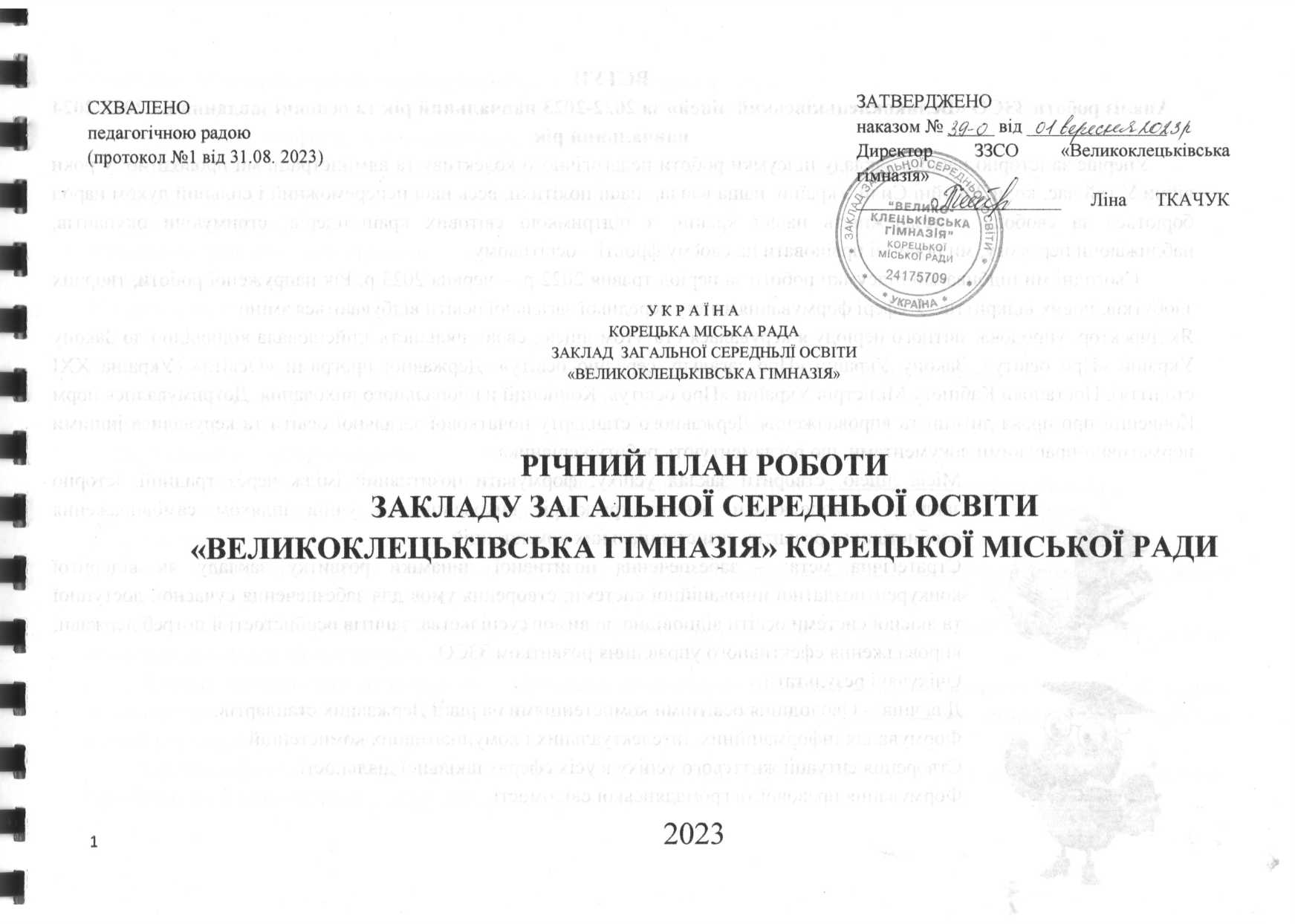 ВСТУПАналіз роботи ЗЗСО «Великоклецьківський ліцей» за 2022-2023 навчальний рік та основні завдання на 2023-2024 навчальний рік        Уперше за історію нашого закладу підсумки роботи педагогічного колективу та адміністрації ми проводимо  у роки війни.У той час, коли Збройні Сили України, наша влада,  наші політики, весь наш непереможний і сильний духом народ  борються за свободу і незалежність нашої країни, з підтримкою світових країн-лідерів, стримуючи окупантів, наближаючи перемогу, ми повинні працювати на своєму фронті – освітньому.Сьогодні ми підбиваємо підсумки роботи за період травня 2022 р. – червня 2023 р. Рік напруженої роботи, творчих здобутків, нових відкриттів. У сфері формування змісту середньої загальної освіти відбуваються зміни.Як директор, упродовж звітного періоду я керувалася статутом ліцею, свою діяльність здійснювала відповідно до Закону України «Про освіту», Закону України «Про загальну середню освіту», Державної програми «Освіта» (Україна XXI століття), Постанови Кабінету Міністрів України «Про освіту», Концепції національного виховання. Дотримувались норм Конвенції про права дитини та впровадження Державного стандарту початкової загальної освіти та керувалися іншими нормативно-правовими документами, що регламентують роботу керівника.Місія ліцею: створити заклад успіху; формувати позитивний імідж через традиції, історію закладу;  моделювати освітні траєкторії вихованців та учнів шляхом самовираження особистісного розвитку екзистенціальних компетенцій.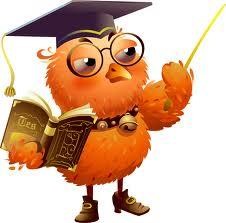 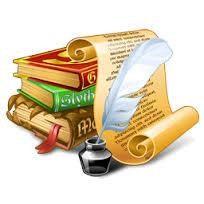 Стратегічна мета: - забезпечення позитивної динаміки розвитку закладу як відкритої конкурентноздатної інноваційної системи; створення умов для забезпечення сучасної, доступної та якісної системи освіти відповідно до вимог суспільства, запитів особистості й потреб держави; впровадження ефективного управління розвитком ЗЗСО.Очікувані результатиДля чнів: - Оволодіння освітніми компетенціями на рівні Державних стандартів.Формування інформаційних, інтелектуальних і комунікативних компетенцій.Створення ситуації життєвого успіху в усіх сферах шкільної діяльності.Формування правової та громадянської свідомості.Підвищення показників фізичного й психологічного стану здоров’я	Для вчителів:Підвищення рівня професійної компетентності педагогів.Створення комфортних психолого-педагогічних умов для здійснення професійної діяльності.Поліпшення матеріально-технічного забезпечення освітнього процесу.	Для адміністрації:Активізація діяльності всіх структур.Упровадження ефективного управління.Покращення статусу та іміджу ліцею.Для батьків:Встановлення партнерських відносин між родинами учнів, вихованців та педагогічними  працівниками.Створення умов для задоволення потреб щодо отримання якісної освіти.Збереження та зміцнення здоров’я дітей.Для представників громадськості:         Створення позитивного іміджу гімназії в соціумі, підвищення конкурентно спроможності серед ЗЗСО ОТГ.Збільшення уваги до вирішення проблем навчання  і виховання.Заклад планує здійснювати комплексний підхід до реалізації програми фізичного й психічного здоров`я дошкільнят та учнів, ураховує адаптаційні процеси на всіх ступенях навчання, прагне успішно вирішувати питання формування загальної культури особистості, адаптації учнів до життя в суспільстві.Для реалізації головних пріоритетів, мети та завдань нам необхідне інформативне забезпечення, учительський потенціал, підтриманий відповідною матеріально-технічною базою.Зусилля педагогічного колективу були спрямовані на виконання головного завдання - формування у всіх здобувачів освіти прагнення до навчання, готовність своєю освітньою, а потім і фаховою працею досягти власного успіху і зробити внесок у громадську, державну справу.Матеріально-технічна база закладу задовільна й відповідає санітарним вимогам з експлуатації навчальних приміщень й надання освітніх послуг, хоча потребує оновлення.Великоклецьківський ліцей є комунальною власністю Корецької міської ради Рівненської області. Управління та фінансування здійснюється відділом освіти, культури, туризму, молоді та спорту Корецької міської ради, якому делеговані відповідні повноваження.Основна діяльність ліцею  спрямована на створення умов для реалізації державної політики в сфері освіти. Освітня стратегія освіти закладу спрямована на забезпечення умов функціонування і розвитку загальної середньої освіти, створення сучасного освітнього середовища, підвищення якості освітніх послуг, орієнтованих на учня, відповідно до вимог суспільства, громади, стану соціально-економічного розвитку на даний час нашого старостату, запитів громадян і потреб держави, області, сіл.Успішність подолання кожного рівня, виконання його освітніх завдань гарантується закладом тільки за умови усвідомленого й добровільного дотримання всіх норм і правил шкільного життя, активної співпраці з батьками, відкритістю освітнього процесу.Загальна інформація про закладЮридична адреса ЗЗСО: с. В. Клецька, вул. Центральна,5; чинний Статут закладу у новій редакції затверджено рішенням сесії Корецької міської № 3118  від 28.07.2022 Зарахування учнів та вихованців здійснюється згідно з Положенням про зарахування, відрахування за наказом директора на підставі особистої заяви (для неповнолітніх – заяви батьків або осіб, які їх замінюють), свідоцтва про народження (копії), паспорта, медичної довідки встановленого зразка, документа про наявний рівень освіти (крім першокласників).У 2022/2023 навчальному році педагогічний колектив вирішував низку питань з проблеми «Підвищення професійної компетентності педагогічних працівників та формування конкурентно спроможного учня в умовах модернізації освітнього процесу».Управління закладом було спрямовано на здійснення державної політики в галузі «Освіта», упровадження нового Державного стандарту початкової освіти, збереження кількісних і якісних параметрів мережі, створення належних умов для навчання й виховання учнів, удосконалення змісту освітнього процесу. Аналіз структури і мережі за минулий навчальний рікУ 2022/2023 навчальному році у ліцеї навчалось 106 учнів та 20 вихованців.Згідно оптимізації, яка проходить у нашій громаді та й на всій території країни до 2023 року ступінь нашого закладу було понижено до гімназії. Хоча ми  надіялися на відтермінування цього рішення до закінчення війни.У закладі для дітей і підлітків за станом здоров’я були створені умови щодо здобуття ними освіти за індивідуальними навчальними планами й програмами відповідно до чинного Положення про індивідуальну та інклюзивну форму навчання в закладах загальної середньої освіти. Протягом року навчалось на індивідуальній формі (за заявами батьків) 6 учнів: 5 – екстернат, 1 – педагогічний патронаж, а за інклюзивною – 3 дітей.У минулому році:до наступного класу переведено 75 учнів;з них нагороджено Похвальним листом 4 учнів;закінчили 9-й клас 22 учнів;закінчили  11-й клас 9 учнів;2 випускниці 9 класу отримали свідоцтва з відзнакою, а 2 випускників 11 класу нагороджені Похвальними грамотами „За особливі успіхи у вивченні  окремих предметів”.З метою вивчення ефективності та результативності запроваджених у освітній процес форм і методів роботи з учнями та дошкільнятами в закладі проводились діагностика та моніторинг результативності навчання учнів. Основна увага приділялась проведенню порівняльного аналізу результатів тематичних та семестрових оцінок, результатам участі учнів у творчих конкурсах, результативності  НМТ; моніторинг якості діяльності та динаміки навчальних досягнень учнів з предметів.Моніторинг навчальних досягнень учнів 5-11-х класів за 2022/2023 навчальний рік ЗЗСО «Великоклецьківський ліцей».Моніторинг навчальних досягнень учнівЗЗСО «Великоклецьківський ліцей»за 2022-2023 н.р.За 2022/2023 навчальний рік суттєвих результатів щодо підвищення якості навчання не досягнуто. У 5-11-х класах лише 5 учнів показали високий рівень навчальних досягнень. Кількість учнів, які навчаються на достатньому рівні - 30. Навчальні досягнення середнього рівня мають 30 учні. Але показник учнів, які закінчили навчальний рік з балами початкового рівня зменшився – лише 4 учнів. Слід зазначити, що у цьому навчальному році якість знань зросла з 47,9% на 51%.        Отже, вчителям необхідно продовжувати роботу щодо якісної підготовки здобувачів освіти та випускників для підвищення середнього балу навчальних досягнень.Методичній раді необхідно взяти під контроль рівень навчальних досягнень здобувачів освіти, які продемонстрували низькі та найвищі бали.Моніторингово-аналітична діяльність.Аналіз стану викладання навчальних предметівУ 2022/2023 навчальному році адміністрацією закладу проводився моніторинг навчальних досягнень з таких предметів: іноземні мови, історія, правознавство, інформатика та моніторинг освітньої лінії «Гра дитини» у дошкільному підрозділі закладу.У 2023/2024 навчальному році дану роботу буде продовжено. У наступному році планується проводити у закладі моніторинг навчальних досягнень з біології, мистецтва, основ здоров’я та фізкультури.Розвиток системи роботи з обдарованою молоддю.Розвиток високотехнологічного інформаційного суспільства стимулює розвиток різноманітних форм позакласної та навчальної роботи з учнівською молоддю.З метою розвитку системи роботи з обдарованою молоддю адміністрацією та педагогічним колективом в 2022/2023 навчальному році проведено ряд заходів, результатами яких стали перемоги наших учнів у змаганнях різного рівня.Як відомо, дієвим засобом підвищення пізнавальної активності, створення умов для збереження й розвитку інтелектуального потенціалу нації є різноманітні інтелектуальні змагання: Всеукраїнські олімпіади, турніри, різноманітні інтелектуальні конкурси.У 2022/2023 навчальному році учні закладу брали участі у ІІ (районному) етапі Міжнародного мовно-літературного конкурсу учнівської та студентської молоді імені Т.Г.Шевченка та в предметних олімпіадах, але, на жаль, не посіли призових місць.Вчителі працювали з учнями і у напрямку створення індивідуальної траєкторії розвитку обдарованих дітей та підготовки учнів до олімпіад, конкурсів, турнірів.Ефективна робота з потенціалом обдарованої молоді закладу залишається провідним завданням наступного навчального року для методичної ради та шкільних методичних об’єднань. Більше уваги необхідно приділити учителям англійської, української мов та математики, оскільки вивчення цих мов стоїть на першому місті в  школі серед інших дисциплін.Виховна роботаГоловною метою виховної роботи у 2022/2023 навчальному році було створення умов для розвитку особистості і самореалізації кожного громадянина України, вихованні покоління людей, здатних працювати і навчатися протягом життя, оберігати й примножувати цінності національної культури та громадянського суспільства, розвивати і зміцнювати суверенну, незалежну, демократичну, соціальну та правову державу як невід'ємну складову європейської та світової спільноти.Відповідно до Основних орієнтирів виховання учнів 1-11-х класів загальноосвітніх навчальних закладів України виховна робота була побудована за складовими виховної діяльності:1. Ціннісне ставлення особистості до суспільства і держави виявляється у патріотизмі, національній самосвідомості й ідентифікації, правосвідомості, політичній культурі та культурі міжетнічних відносин. Згідно з Концепцією національно-патріотичного виховання дітей і молоді заклад освіти спрямовував свою роботу на розвиток духовності, виховання патріотизму та поваги до історичної спадщини українського народу, формування здорового способу життя, загальнолюдських моральних цінностей.З метою реалізації Концепції національно-патріотичного виховання були сплановані та проведені різноманітні виховні  заходи. Тематичними заходами відзначено День захисника України, День українського козацтва,  День Збройних Сил України, День Гідності та Свободи, День пам’яті жертв голодомору, День Соборності України, День Державного Прапора України, річницю Незалежності України.Проведені заходи щодо відзначення річниці Перемоги над нацизмом у Європі та річниці завершення Другої світової війни. У ліцеї відбулися урочисті лінійки, флешмоби, святкові концерти, конкурси творчих робіт малюнків, тематичні вечори – зустрічі тощо.2. Ціннісне ставлення до сім’ї, родини, людей виявляється у моральній активності особистості, прояві відповідальності, чесності, працелюбності, справедливості, гідності, милосердя, толерантності, терпимості до іншого, доброзичливості, готовності допомогти іншим, добросовісності, ввічливості, делікатності, тактовності, вмінні працювати з іншими; здатності прощати і просити пробачення, протистояти виявам несправедливості, жорстокості.З метою подальшого розвитку системи безперервної правової освіти та виховання, покращення роботи щодо розвитку громадянських компетентностей учнівської молоді у гімназії були проведені конкурси творчих робіт: «Мої права», «Права громадянина», «Я маю право» тощо; заняття «Закон і підлітки».У рамках право просвітницького проєкту «Я маю право!» учні беруть участь у заходах, спрямованих на виховання правової культури, профілактику правопорушень та злочинності серед неповнолітніх. У вересні 2022 року проведені  уроки «Я маю право».З метою профілактики негативних явищ серед учнівської молоді, формування свідомого ставлення в учнівської молоді до свого здоров’я та здоров’я оточуючих протягом 2022/2023 навчального року в школі проводяться навчальні, виховні, фізкультурно-оздоровчі та спортивно-масові заходи.Певна робота проводиться у закладі з питання запобігання проявів булінгу в учнівському середовищі. На сайті школи створено сторінку «Протидія булінгу», на якій розміщено Закон України "Про внесення змін до деяких законодавчих актів України щодо протидії булінгу (цькування)", Правила поведінки здобувача освіти в закладі освіти, План заходів, спрямованих на запобігання та протидію булінгу (цькування) в закладі освіти, Порядок надання та розгляду (з дотриманням конфіденційності) заяв про випадки булінгу (цькування) в закладі освіти, Порядок реагування на доведені випадки булінгу (цькування) в закладі освіти та відповідальність осіб, причетних до булінгу.Учні школи були залучені до заходів в рамках Всеукраїнської акції «16 днів проти насилля». На сайті школи наявні сторінки «Правове виховання», «Попередженя дитячого травматизму», інформація на яких оновлюється.Упродовж 2022/2023 навчального року проведено лекції, тематичні уроки, правові хвилинки, цикл бесід з учнями старших класів:-про кримінальну та правову відповідальність за правопорушення і злочини, скоєні підлітками;-про етику користування електронною поштою, матеріалами мережі Інтернет;-про моральну та правову відповідальність за розміщення матеріалів у мережі Інтернет;-тематичні виставки наукової, публіцистичної, методичної, художньої літератури з правової тематики у шкільній бібліотеці.Питання щодо збереження життя та здоров'я учнів, пропаганди здорового способу життя, відповідальності батьків за виховання дітей, попередження насильства у родині, організації режиму дня школярів систематично розглядаються на засіданнях ШМО класних керівників, на  класних батьківських зборах.3. Ціннісне ставлення до природи формується у процесі екологічного виховання і виявляється у таких ознаках: усвідомленні функцій природи в житті людини та її цінності; особистої причетності до збереження природних багатств, відповідальності за них; здатності особистості гармонійно співіснувати з природою; поводитися компетентно, екологічно безпечно; активній участі у практичних природоохоронних заходах, здійсненні природоохоронної діяльності з власної ініціативи; посильному екологічному просвітництві.З метою формування почуття єдності з природою, свідомого ставлення та любові до неї, виховання господаря протягом навчального року у закладі були сплановані та проведені відповідні заходи екологічного спрямування:тематичні години спілкування, декада природничих наук, виставки творчих робіт, плакатів та малюнків з екологічної тематики;екологічний двомісячник «Зелена весна»;поробки з природного матеріалу «Дари щедрої осені», «Природа і фантазія», «Збережемо ялинку на Новий рік».Особливо велика робота проводиться по оформленню освітнього середовища (змінюється відповідно до пори року) у дошкільному підрозділі закладу). Це заслуга працівників дошкільної групи.Крім того учні школи залучалися до участі в екологічних десантах під час проведення акцій з очищення та благоустрою територій.4. Ціннісне ставлення до мистецтваЕстетичне виховання учнів здобувачів освіти спрямоване на розвиток у зростаючої особистості широкого спектру почуттів – здатності збагнути та висловити власне ставлення до мистецтва. Упродовж навчального року у закладі проводились творчі заходи до Дня вчителя, до Дня святого Миколая, Нового року та Різдва Христова, 8 Березня, «Прощавай букварику», випускний 4 - го 9 – го та 11 класів останнього дзвоника, флешмоби до Дня вишиванки, української хустки, захисту дітей, Дня гідності, протидії короно вірусу.5. Ціннісне ставлення до праці - складний змістовно-синтетичний компонент особистості, який включає в себе ставлення дітей та учнівської молоді до праці як однієї з важливих життєвих потреб, почуття задоволеності працею й наявності сукупності найважливіших моральних якостей, що визначають ставлення до трудової діяльності загалом (працьовитість, відповідальність, охайність, бережливість, вміння раціонально розподіляти робочий час).Позитивне ставлення дітей та учнівської молоді до праці як однієї з важливих життєвих потреб особистості створюють заходи, що протягом навчального року було проведено у школі, а саме:профорієнтаційні зустрічі «Професія моєї мрії»;рейди – огляди стану зберігання підручників та акція «Живи книг!».Велика увага приділяється заходам, спрямованим на профорієнтацію учнівської молоді.6. Ціннісне ставлення до себе передбачає сформованість у зростаючої особистості вміння цінувати себе як носія фізичних, духовних та соціальних сил. Воно є важливою умовою формування у дітей та учнівської молоді активної життєвої позиції.З метою стимулювання потенційних можливостей творчого розвитку учнів та дошкільнят, підтримки обдарованої учнівської молоді, залучення її до активної участі в конкурсах і змаганнях учні школи беруть активну участь у конкурсах різних типів.У зв’язку з пандемією цього річ наші діти не брали участі у районних, спортивних змаганнях. Хоча кожного року наші невеличкі команди у цих змаганнях беруть участь.Учнівське самоврядуванняНова українська школа передбачає ефективну та конструктивну участь учнівської молоді в громадському житті. Дієвим чинником розвитку громадянської та соціальної компетенції учнівської молоді, заснованому на ідеях демократії, справедливості, прав людини, добробуту та здорового способу життя, з усвідомленням рівних прав і можливостей є організація роботи органу учнівського самоврядування.За ініціативи організації учнівського самоврядування, при підтримці адміністрації закладу були проведені заходи:- флешмоби до Дня Соборності України «Ми за Україну єдину та мирну»;- заходи до Дня Збройних Сил України, до Дня Гідності та Свободи;- онлайн-фотовиставка улюблених світлин у вишиванках «Вишиванка»;- онлайн-фотовиставка «Україна — моя Батьківщина».Соціальний захистПитання соціального захисту учнів сплановане в річному плані роботи школи. Складено соціальний паспорт школи.Узагальнені дані дітей пільгових категорій за 2022/2023 навчальні рокиМоніторинг стану виховної роботи за 2022/2023 навчальний рік показав, що виховна робота у закладі знаходиться на високому рівні.Облік відвідування          Адміністрацією закладу та класними керівниками здійснювався контроль за відвідуванням учнями навчальних занять: велись журнали контролю, кожного дня відмічались відсутні на уроках в класних журналах та журналах оперативного контролю.           За результатами аналізу, який проводився кожного місяця протягом навчального семестру, було встановлено, що більшість учителів відстежують відвідування навчальних занять учнями та якісно ведуть облік. Але, на жаль, стан відвідування бажав би бути кращим.Над цим потрібно попрацювати не тільки нам, вчителям, а особливо – батькам.Безпека життєдіяльності та запобігання дитячому травматизмуУ закладі відбувається системна роботи із профілактики дитячого травматизму та популяризації здорового способу життя. Педколективом проведена значна робота і велика кількість заходів серед яких семінар «Про ризики прояву булінгу в освітньому середовищі»; класні батьківські збори «Здорова дитина - щаслива родина».Одним з важливих напрямів роботи є створення освітнього середовища для розвитку здорової дитини, формування в учнів свідомого ставлення до свого життя й здоров’я, опанування навичок безпечного життя й здорової поведінки. Протягом навчального року учні та вихованці були активними учасниками спортивних ігор та естафет. У класних журналах велися сторінки бесід із учнями з циклу «Я обираю здоровий спосіб життя», проводилися індивідуальні бесіди з батьками та учнями.Соціальний захистСоціальна підтримка дітей пільгових категорії, які навчаються в школі, проводиться згідно з чинним законодавством.  На початок навчального року були підготовлені списки учнів пільгових категорій. Ведеться картотека учнів соціальних категорій, з багатодітних сімей, дітей-інвалідів, дітей-чорнобильців, проводиться відповідна робота по їх оздоровленню, естетичному вихованню.Охорона праці та безпека життєдіяльностіВелика увага у ліцеї приділялась питанням охорони праці, безпеки життєдіяльності та пожежної безпеки. Кожна класна кімната, кабінети, майстерня, спортивна зала мають необхідний перелік документів з питань безпеки життєдіяльності, стенди, систематично проводилися навчання з охорони праці та інструктажі. Питання охорони праці та попередження травматизму обговорювалися на нарадах при директорі.Необхідно зазначити, що травм на виробництві протягом навчального року не було, травм невиробничого характеру, що були отримані за межами закладу, теж немає. Профілактична робота триває.Організація харчуванняДля організації харчування дітей створено всі необхідні умови. З метою забезпечення організованого якiсного та повноцiнного харчуванням учнiв у закладі проведено ряд заходів:складено та затверджено списки дітей, які потребують безкоштовного харчування;організовано харчування учнів всіх  класів за батьківський кошт;за бюджетні кошти харчуються діти пільгових категорій;організовано чергування педагогічних працівників у шкільній їдальні;організовано щоденний облік харчування в журналі обліку харчування класними керівниками та складання щомісячних звітів щодо харчування за бюджетні кошти до централізованої бухгалтерії відділу освіти;створено комісію громадського контролю за якістю харчування.Матеріальна база шкільної їдальні відповідає нормативним вимогам щодо організації харчування здобувачів освіти. Обідня зала та харчоблок утримуються в належному стані: вчасно здійснюється ремонт приміщень, технологічне та холодильне обладнання знаходиться у робочому стані, вилучається зіпсований та поновлюється необхідний посуд і обладнання. Але в обідній залі необхідно провести заміну умивальника для рук та постійно мати на контролі наявність паперових рушників та рідкого мила.У шкільній їдальні наявний інформаційний куточок та щоденне меню, оголошення, що позитивно впливає на організацію харчування.На кінець 2022/2023 навчального року з 106 учнів школи підлягають охопленню харчуванням 62 учнів, з них безкоштовне харчування отримують 17 учнів, за батьківський кошт 45 дітей, а дошкільнят 20.діти учасників АТО та мобілізованих – 9;діти з малозабезпечених родин – 8.Медичне обслуговуванняНа початку навчального року адміністрація координувала роботу класних керівників щодо заповнення листків здоров’я, та всіх учасників освітнього процесу щодо дотримання санітарних норм та карантинних профілактичних заходів у зв’язку з пандемією.Відповідно до законів та інших нормативно-правових документів України ліцей протягом 2022/2023 навчального року забезпечував безпечні та нешкідливі умови навчання, режим роботи, умови для фізичного розвитку та зміцнення здоров’я, формував гігієнічні навички та засади здорового способу життя дошкільнят, учнів та працівників закладу.У зв’язку із введенням воєнного стану відповідно до Указу Президента України від 24 лютого 2022 року No 64/2022 Міністерство освіти і науки України листом від 25.02.2022 No 1/3276-22 рекомендувало тимчасово призупинити освітній процес у закладах дошкільної, загальної середньої і професійної (професійно-технічної) освіти. Згодом освітній процес почав поступово налагоджуватися і деякі заклади освіти в том числі і наш ліцей перейшли на дистанційну форму навчання. А з 1 вересня 2022/2023 н.р. наш заклад розпочав навчання в очному режимі з дотриманням усіх безпекових заходів. В закладі наявне найпростіше укриття, розроблено Алгоритм дій на сигнал «Повітряна тривога».УПРАВЛІНСЬКА ДІЯЛЬНІСТЬ та КАДРОВЕ ЗАБЕЗПЕЧЕННЯУправління закладу здійснюється згідно річного плану роботи ліцею, плану внутрішкільного контролю та календарних планів вчителів-предметників і планів виховної роботи класних керівників. Така система планування заснована на взаємодії всіх ланок, підрозділів та учасників освітнього процесу, забезпечує координацію їх діяльності, єдність вимог, контролю та взаємоконтролю в процесі роботи, сприяє досягненню ефективності та вдосконаленню навчально-виховного процесу й забезпечує планомірний розвиток ліцею.У закладі в наявності усі нормативно-правові документи, що регламентують його діяльність. З підключенням школи до мережі Інтернет стало можливим користуватися матеріалами сайтів Міністерства освіти, сайтами обласного інституту післядипломної освіти, інших закладів освіти, що дає можливість оперативно й мобільно користуватися достовірною інформацією вчителям вихователям, адміністрації та й взагалі всім працівникам, вчасно знайомитися з новими документами та, навіть, їх проєктами.Наш сайт опрацьований досить професійно, згідно Положення. Усі новини, плани, звіти, важливі накази та педради, а ще інформація, необхідна для учнів, вчителів, вихователів та робота методоб’єднань висвітлюється на шкільному сайті.Але з початком вторгнення окупаційних військ росії на нашу землю робота сайту трохи призупинилася, а ще вірніше сказати погіршилася. Тому перед всіма педагогічними працівниками стоїть завдання на наступний рік долучитися до висвітлення своєї роботи та показу своїх результатів на сайті.У школі ефективність здійснення контролю зумовлює якість реальних і подальше прогнозування бажаних показників розвитку закладу освіти, його навчально-виховного процесу та діяльності всього шкільного колективу.Контроль дозволяє тримати в полі зору управління найважливіші питання, своєчасно реагувати на відхилення від норми та на негативні явища, знаходити невикористані резерви, підтримувати оптимально трудову атмосферу в колективі.У школі адміністрацією використовується багато різних форм контролю за станом навчально-виховного процесу і, в першу чергу, таких традиційних як моніторинг навчальних досягнень учнів та виконання навчальних планів та програм, перевірка класних журналів, щоденників, поведінки, тощо. Аналіз результатів внутрішньошкільного контролю знаходить відображення у рішеннях педагогічної ради, відповідних наказах по навчальному закладу.Крім контролю за рівнем знань та навчальних досягнень учнів проводяться систематичні дослідження стану відвідування занять та стану навчальної дисципліни. За результатами підсумкових контрольних робіт, моніторингів адміністрація приймає певні управлінські рішення щодо конкретних учителів та учнів.Враховуючи сучасні вимоги, стиль керівництва закладу більш близький до демократичного, так як більшість рішень приймаються на основі врахування думки колективу й інтересів справи, дуже хочеться створити такий мікроклімат, коли успіхи кожного сприймаються позитивно, ініціатива й самостійність підтримується, повноваження делегуються.Директор ліцею у роботі з працівниками дотримується партнерського стилю керівництва. Проблеми обговорюються й виробляються різні варіанти рішення, з них обирається найбільш оптимальний, затверджується і в подальшому здійснюється. Основними формами спілкування є наради, індивідуальні бесіди, інформування. Контроль здійснюється не заради пошуку винних, а заради позитивного кінцевого результату. Переважають такі методи керівництва як порада, особистий приклад, похвала; ставлення до людей - шанобливе, вимогливість поєднується із справедливістю, спілкування ввічливе, поважливе, рідко з наказом.У зв'язку з цим я надаю колегам більше самостійності, звісно відповідної їхній кваліфікації і характеру роботи, створюю необхідні умови для самореалізації. У кожному зі своїх підлеглих бачу, насамперед, особистість у всьому розмаїтті її людських якостей і властивостей.У 2022/2023 навчальному році в закладі працювало 25 педагогічних працівників (з них кваліфікаційну категорію «спеціаліст» мають 5 педагоги, кваліфікаційну категорію «спеціаліст другої категорії» має 2 педагогів, кваліфікаційну категорію «спеціаліст першої категорії» мають 10 педагогів, 8 вчителів мають вищу категорію, 7 - «старший учитель». Кадровий склад педагогічного колективу нашого закладу на початок нового навчального року дає  впевненість  у  забезпеченні якісного освітнього процесу та буде спрямований на ефективне виконання завдань, які ставить держава  перед  системою повної загальної середньої  освіти.Методична рада, шкільні методичні об’єднанняМетодична робота в закладі здійснюється через методичну раду ліцею. Головою методичної ради є заступник директора з навчально-виховної роботи, спеціаліст вищої категорії, Сиротюк М.А.  Членами  методичної ради ліцею є: Ткачук Л.П. – спеціаліст вищої  категорії, звання «старший учитель»,  голова  методичного  об’єднання  початкових  класів; Сиротюк Ю.М. – спеціаліст вищої категорії, голова методичного об’єднання учителів суспільно-гуманітарного циклу; Андріяшик О.П. – спеціаліст  першої  категорії,  голова  методичного  об’єднання  класних  керівників; Кирильчук Т.М. – спеціаліст вищої категорії, звання «старший учитель», голова методичного об’єднання учителів природничо-математичного циклу.Метою методичної роботи закладу є вдосконалення системи безперервної  освіти  педагогічних кадрів, вивчення та розвиток педагогічної компетентності кожного педагога; стимулювання творчого потенціалу водночас із формуванням навичок  самостійного аналізу власної педагогічної діяльності; організація моніторингу якості освіти відповідно до Державних стандартів, запровадження компетентнісно - орієнтованого підходу в освітній процес.Основними завданнями методичної роботи є:методична та науково-інформаційна підтримка учителів;мотивація учителів до інноваційної науково-педагогічної  діяльності;надання професійної допомоги вчителю для подолання труднощів запровадження нових технологій у викладанні предметів;створення  інформаційно-освітнього середовища   професійного розвитку вчителя різними засобами, зокрема й із використанням хмарних технологій, соціальних мереж тощо;вдосконалення педагогічної майстерності педагога, формування індивідуальної навчально-педагогічної системи, орієнтованої на розвиток і соціалізацію особистості учня;організацію якісної роботи наставництва в освітньому закладі та функціонування школи молодого учителя та інші.Основні функції методичної роботи1. Функція планування – важливий підготовчий етап  методичної роботи, яка полягає у визначенні системи заходів, що забезпечать досягнення найкращих результатів.2. Організаційна функція полягає в діяльності, пов’язаній з удосконаленням структури методичної роботи, змісту діяльності різних її складових.3. Діагностична функція – вимагає регулярного вивчення ступеня розриву між реальним рівнем компетентності педагогів, що виявляється в узагальненому результаті їх праці, та вимогами суспільства до якості діяльності конкретних працівників освіти в умовах розбудови української національної школи.4. Прогностична функція вимагає визначення знань та умінь, необхідних педагогам у майбутньому.5. Моделююча функція полягає у розробці принципово нових положень навчально-виховної роботи в школі, у формуванні та впровадженні моделей передового досвіду, їх експериментальній перевірці, після якої вони можуть бути використані як зразки для впровадження.6. Відновлювальна функція передбачає відновлення частково забутих або втрачених учителями знань після закінчення ВУЗу.7. Корегуюча функція спрямована на виправлення в діяльності педагогів недоліків, пов’язаних з використанням застарілих методик, що не відповідають вимогам сучасності.8. Пропагандистська функція спрямована на інформування педагогів, їх агітацію щодо впровадження у практику досягнень науки, передового педагогічного досвіду.9. Контрольно-інформаційна функція полягає в утворенні і підтримці стабільного зворотнього зв’язку, в оцінці відповідності наслідків методичної роботи плановим завданням та нормативним вимогам.Упродовж 2022-2023 навчального року відбулося 5 засідань методичної ради,  на яких розглядалися питання атестації та курсової підготовки педагогічних кадрів, робота з обдарованими та невстигаючими учнями, участь учителів та учнів у щорічних конкурсах та олімпіадах, впровадження інноваційних технологій у освітній процес, результати роботи учителями над проблемними питаннями, обговорення питання стану освітнього процесу в закладі освіти і під  час  дистанційного  навчання, долучення внутрішньо-переміщених осіб до навчання тощо. Головними структурними частинами методичної роботи в закладу є функціонування методичних об’єднань. Крім методичних об’єднань важливу роль у забезпеченні методичної роботи освітнього закладу займали такі колективні форми роботи, як:психолого-педагогічний семінар «Особистісне й професійне зростання педагога як умова розвитку школи життєвої компетентності»;педагогічні читання з теми «Організація освітнього  процесу в умовах змішаного навчання»Важливими індивідуальними формами методичної роботи стали індивідуальні психолого-педагогічні консультації та співбесіди із функціонування освітньої роботи. З педагогами закладу проведені інструктивно-методичні наради: «Методичні рекомендації щодо вивчення навчальних предметів у 2022-2023 н. р.», «Про організацію роботи з обдарованими учнями», «Урок – основна форма реалізації інноваційних технологій», «Нова українська школа, простір освітніх можливостей», «Навчання під час війни»,  «Організація дистанційного  навчання».Протягом 2022-2023 навчального року в закладі працювали 4 шкільні методичні об’єднання вчителів.Методичне об’єднання учителів суспільно-гуманітарного циклу (голова МО Сиротюк Ю.М.). Засідання методичного об’єднання проходило у формі круглих столів. На засіданнях учителі аналізували проблеми освітнього процесу, специфіку оцінювання учнів, участь учнів в різного рівня олімпіадах, конкурсах, конференціях, проведення екскурсій, роботу з батьками тощо. В ході проведення засідань МО учителі доповідали власні проблемні питання, аналізували особливості використання (поєднання) різних форм і методів роботи з учнями, проведення предметних тижнів, аналіз педагогічної преси тощо.Методичне об’єднання учителів початкових класів (голова МО Ткачук Л.П.). МО приділиловеликуувагуформуваннявсебічнорозвиненоїособистості. Учителі МО проводили засідання у формі круглих столів на яких аналізували Державний стандарт початкової освіти, модельні навчальні програми, передовий педагогічний досвід та можливості його впровадження в освітній процес, стан атестації педагогічних працівників. Учителі на засіданні методичних об’єднань заслуховували проблемні питання над якими працюють учителі, аналізували адаптацію першокласників до початкової школи, стан  освітнього процесу в початковій школі, організацію та проведення шкільних свят, участь учнів у різноманітних конкурсах тощо.На засіданнях ШМО початкових класів розглядалися нормативно-правові документи щодо організації освітнього процесу в закладах освіти, актуальні проблеми методики викладання шкільних дисциплін, інформація стосовно проведення навчальних, позакласних занять, щодо змін у веденні журналів, велися огляд та обговорення методичної літератури, підручників, періодичних видань, використання інтерактивних технологій,  дистанційного навчання  тощо.Методичне об’єднання природничо-математичного циклу (голова Кирильчук Т.М.). Засідання методичного об’єднання проходило у формі круглих столів в очній та дистанційній формі. На засіданнях учителі аналізували проблемио світнього процесу, специфіку оцінювання учнів, участь учнів в олімпіадах, конкурсах, роботу з батьками, опрацьовували Державний стандарт базової загальної середньої освіти, вибирали модельні програми та підручники тощо. В ході проведення засідань МО учителі доповідали власні проблемні питання, аналізували особливості використання (поєднання) різних форм і методів роботи з учнями, аналіз педагогічної преси тощо.Методичне об’єднання класних керівників (голова МО Андріяшик О.П.) працювало над науково-методичною проблемою «Формування свідомого громадянина, патріота рідної землі, носія народних традицій». Стан впровадження цього важливого питання в освітній процес аналізувався на кожному засіданні МО.  Класні керівники обговорювали успішність учнів з різних предметів, участь учнів у олімпіадах, конкурсах, МАН різного рівня, шкільних свят, тощо. МО постійно велася робота з батьківським комітетом, організовувалися батьківські збори тощо.Протягом  2022-2023 навчального року в ліцеї  атестувалися 10 педагогічних працівників: 8 з нашого закладу, а 2 з Харалузької початкової школи.Загалом при проведенні атестації педагогічними працівниками, що атестуються проведено відкриті уроки та виховні заходи різного рівня. В ході проведення заходів вчителі продемонстрували практичні уміння і навички роботи з учнями, показували майстерність впроваджувати в освітній процес передовий педагогічний досвід і навіть форми дистанційного навчання та онлайн уроки.Протягом навчального року за перспективним та річним планом роботи освітнього закладу було передбачено моніторинг якості освітньої діяльності та динаміки навчальних досягнень учнів з іноземних мов, історії, правознавства, інформатики. Дирекцією ліцею проведені перевірні роботи, учителями проведені відкриті уроки, виховні заходи та тематичні вечори. Учителі доповідали про особливості викладання предметів на засіданнях педагогічної та методичної ради ліцею, шкільних методичних об’єднаннях. В цілому стан викладання вказаних навчальних предметів залишається на достатньому рівні. Про підсумки проведення моніторингів написані відповідні накази. Учителям в усній формі вказано на недоліки роботи та напрямки вдосконалення освітнього процесу щодо вказаних предметів.           У ліцеї працювала методична рада, 4 шкільних методичних об’єднань. На засіданнях методичної ради проводилася робота з підготовки і організації науково-практичних семінарів, консультації керівників ШМО та аналіз роботи ШМО, організовувалась робота з обдарованими учнями.Перед МР наступного року стоїть завдання поглиблювати системність роботи, сприяти підготовці переможців інтелектуальних змагань, продовжувати індивідуальні та групові консультації малодосвідчених вчителів, проводити методичний супровід освітніх заходів.Методична роботаМетодична робота в школі визначала основні аспекти практичної реалізації реформи освіти, впровадження Концепції Нової української школи. У закладі було створено освітнє середовище, яке сприяло формуванню інноваційного стилю діяльності педагогічного колективу, вдосконаленню методичного забезпечення освітнього процесу, систематизації інформаційно-аналітичного матеріалу.У закладі впродовж року було проведено ряд методичних семінарів з метою практичної спрямованості, реалізації концепції НУШ та результативності впровадження компетентнісного і особистісно-зорієнтованого навчання, елементів групової роботи, ознайомлення вчителів з можливостями мультимедійного і програмного обладнання школи.Важливе значення для підвищення методичної обізнаності та професійного зростання є підвищення кваліфікації педагогів. Так у 2022/2023 навчальному році 20 учителів пройшли планові курси підвищення кваліфікації, усі вчителі початкової школи та вчителі-предметники відвідали ряд тренінгів з підвищення кваліфікації та присвячені роботі за концепцією НУШ.Атестація педкадрівВелику стимулюючу роль у професійному зростанні педагогічних кадрів відіграє атестація вчителів, яка сприяє моральному і матеріальному заохоченню педагогічних працівників, узагальненню та впровадженню досвіду кращих вчителів у практику навчання та виховання. У 2022/2023 навчальному році були успішно атестовані 8 педагогів. За результатами атестації комісією І рівня - 3 вчителів підтвердили свою кваліфікаційну  категорію. За результатами атестації, що була проведена атестаційною комісією ІІ рівня, підтверджено кваліфікаційну категорію «спеціаліст вищої категорії» і присвоєно педагогічне звання «старший учитель» 1 фахівцю, 4 присвоєно кваліфікаційну категорію «спеціаліст другої  категорії».Інформаційні та комунікаційні технології в системі освітиУ закладі продовжується робота щодо застосування інформаційно-комунікаційних технологій в освітньому процесі, покращується матеріально-технічна база інформатизації, педагоги широко застосовують ІКТ під час навчальних занять та в позаурочний час. Всі вчителі під час дистанційного навчання проводять уроки з використанням інформаційних технологій. По державній програмі «Ноутбук – кожному вчителю» наші колеги отримали ноутбуки і тепер онлайн-навчання проходить безперебійно.СТАН ОХОРОНИ ПРАЦІ ТА БЕЗПЕКИ ЖИТТЄДІЯЛЬНОСТІ.З метою забезпечення безпеки життєдіяльності учнів та вихованців, керуючись відповідною нормативною базою, в школі була організована робота з безпеки життєдіяльності. Своєчасно було складено необхідні акти-дозволи на проведення занять у кабінетах та майстерні.У вересні класними керівниками з усіма учнями та вихованцями проведено вступний інструктаж із безпеки життєдіяльності, упродовж навчального року проводилися первинні інструктажі з техніки безпеки та з безпеки життєдіяльності перед виконанням лабораторних, практичних робіт, на заняттях з трудового навчання та фізкультури. Перед виконанням специфічних видів робіт обов’язково проводився цільовий інструктаж.Перед початком навчального року всі учні та дошкільнята пройшли медичний огляд. Своєчасно і якісно була проведена підготовка закладу до роботи в новому навчальному році та до зими. Упродовж року були проведені профілактичні заходи щодо попередження дитячого травматизму. Перед початком усіх канікул класні керівники проводили інструктажі і бесіди з безпеки життєдіяльності під час канікул. У жовтні було проведено Тиждень знань з основ безпеки життєдіяльності, а День ЦЗ у червні так і не було проведено.На уроках «Основи здоров’я» відпрацьовано дії в умовах виникнення надзвичайних ситуацій і надання першої допомоги травмованим та потерпілим.         У цьому дуже якісними і доступними є уроки і інші форми роботи вчителя Андріяшик О.П.Класні керівники провели всі заплановані бесіди та заняття з дітьми по вивченню правил дорожнього руху, правил пожежної безпеки, правил користування природним газом, правил поведінки в громадських місцях та на воді.На класних батьківських зборах проводилась роз’яснювальна робота з батьками щодо збереження здоров’я дітей. Упродовж року проводились заняття з евакуації дошкільнят та учнів і відпрацювання дій у разі виникнення надзвичайних ситуацій. Робота з охорони праці, безпеки життєдіяльності, виробничої санітарії, профілактики травматизму дітей у побуті та під час навчально-виховного процесу визначається у діяльності педколективу як одна із пріоритетних і проводиться відповідно до Законів України «Про охорону праці», «Про дорожній рух», «Про пожежну безпеку», Державних санітарних правил і норм улаштування, утримання загальноосвітніх навчальних закладів та організацій навчально-виховного процесу, та інших численних нормативних актів, які регламентують роботу школи з цих питань. Стан цієї роботи знаходиться під постійним контролем адміністрації.У 2022-2023 навчальному році безпечне проведення навчально-виховного процесу здійснювалось згідно Положенням про організацію роботи з охорони праці.Всі учасники навчального закладу дотримуються вступного інструктажу з безпеки життєдіяльності з учнями та інструкцій з охорони праці для вчителів.Адміністрацією закладу в період 2022-2023 навчального року були призначені комісії з контролю за безпечною експлуатацією приміщень та будівлі, а також роботи електричних пристроїв (робота електроприладів в їдальні, персональної та оргтехніки).Згідно зі статтею 17 Закону України «Про охорону праці» та статтею 169 Кодексу Законів про Працю усі працівники закладу проходять попередній і періодичний медичний огляд.З метою організації розробки комплексного плану у НВК видаються накази адміністрації, якими призначається відповідальна особа з охорони праці, пожежної безпеки та електрогосподарства.Будівля школи та приміщення закладу, забезпечені первинними засобами пожежогасіння: вогнегасниками, пожежним інвентарем (пожежними щитами та стендами, пожежними відрами, ящиком  з піском тощо). Вогнегасники наявні,  розміщені у легкодоступних місцях, які унеможливлюють їх пошкодження.По всій школі розміщені плани евакуації у разі небезпеки чи аварії.          Стан роботи з безпеки життєдіяльності учнів, профілактичної роботи щодо запобігання нещасним випадкам під час освітнього процесу у закладі  у 2022/2023 навчального року знаходився під щоденним контролем адміністрації школи.Робота класних керівників з попередження дитячого травматизму проводилася згідно з планом методичного об’єднання класних керівників та установчих наказів. В кожному кабінеті постійно оновлювалася інформація з безпеки життєдіяльності учнів.З метою запобігання травматизму з учнями проводилися інструктажі з безпеки життєдіяльності, які записувалися у відповідні журнали інструктажів. З відсутніми учнями проводилися індивідуальні бесіди із записом в журнал. В школі ведуться журнали вступного інструктажу з учнями, журнали інструктажу на робочому місці в кабінетах хімії, фізики, спортивному майданчику. Інструктажі проводяться згідно плану.          Питання збереження життя та здоров`я дошкільнят та учнів і запобігання випадкам дитячого травматизму постійно розглядалося на засіданнях, інструктивно-методичних нарадах при директорі, засіданнях шкільних методичних об`єднань класних керівників, батьківських зборах.Упродовж ІІ семестру проводилисч Дні безпеки, лекції, змагання та інші заходи з питань запобігання різних видів дитячого травматизму згідно з планами виховної роботи.          У2022-2023 н.р. видано накази з питань запобігання усіма видами дитячого травматизму. Було створено безпечні умови для навчання та виховання учнів. Учасники навчально-виховного процесу в цілому дотримувалися санітарно-гігієнічних вимог та вимог безпеки під час проведення уроків та позакласних заходів. Відповідно до нормативних вимог з учнями проводилися відповідні інструктажі, індивідуальні бесіди.Для удосконалення профілактичної роботи щодо запобігання дитячого травматизму серед здобувачів освіти, вихователями та класними  керівниками проведені в повному обсязі заняття з циклу «Безпека життєдіяльності» з вивчення правил дорожнього руху, заняття щодо вивчення правил протипожежної безпеки, запобігання отруєнь, правил безпеки при користуванні газом, безпеки з вибухонебезпечними предметами, безпеки на воді, безпеки користування електроприладами,  профілактики туберкульозу, гепатиту, гельмінтозу та інших інфекційних захворювань.Особлива увага приділялася роботі попередження дитячого травматизму, забезпечувалося чергуванням адміністрації та вчителів. Особлива увага зверталася на чергування на травмонебезпечних ділянках (сходи, їдальня). Робота з профілактики дитячого травматизму   відображена в класних журналах та журналах реєстрації первинного, позапланового, цільового інструктажів з безпеки, які ведуть класні керівники, вчителі-предметники, вихователі.А коли у країні було введено воєнний стан, наші вчителі в проводили бесіди та навчання з правилами поведінки під час можливих бомбардувань місцевості, про дії під час повітряних тривог.           Протягом  2022/2023 навчального року в школі   не було зафіксовано  нещасних випадків з учнями.Матеріально-технічне забезпечення освітнього процесуПротягом останніх років приділяється велика увага створенню сприятливих санітарно-гігієнічних умов навчання та праці. Силами адміністрації, педагогів, обслуговуючого персоналу, батьків та учнів приміщення й територія закладу підтримуються у належному санітарно-гігієнічному стані, відрізняються чистотою та охайністю.Зміцнення матеріально-технічної бази ліцею відбувається за рахунок бюджетних коштів та спонсорської допомоги батьків і, навіть, (хоч рідко) меценатів (представниками фірми «Агро-Устя»).За батьківські кошти проводяться косметичні ремонти у класних кімнатах та дошкільному підрозділі, а також надходить допомога у створенні освітнього середовища для учнів Нової української школи.Процес удосконалення матеріально-технічної бази триває поступово та покликаний створити комфортні умови та сприятливе освітнє середовище.ВИСНОВКИАдміністрація закладу вважає  головними   проблеми, які  необхідно   вирішити  в  2023-2024 н.р. це:Розробка і виконання заходів з підвищення якості освітнього процесу, застосування новітніх педагогічних технологій, комп’ютерних технологій, впровадження в освітній процес технологій дистанційного навчання, робота з освітніми системами та платформами.Забезпечення соціального захисту учасників навчально-виховного процесу, дотримання правил безпеки життєдіяльності, охорони здоров’я і життя дітей та підлітків, педагогічних працівників.Виховання в учнів насамперед високих патріотичних почуттів, любові до своєї країни, гордості за свій непереможний народ, поваги, доброти, етичного ставлення до сім’ї, родини, людейПідвищення якості навчальних досягнень учнів.Покращення роботи учнівського самоврядування.Модернізація матеріальної бази закладу.ПЕРСПЕКТИВНИЙ ПЛАН НА МАЙБУТНЄПродовження облаштування освітнього простору коридорів та класних приміщень НУШОблаштування подвір'я .Придбання проєкторів, екранів у кількості 9 комплектів.Повне устаткування хіміко-біологічного, фізичного кабінетів.Створення матеріально-дидактичної бази навчальних кабінетів для 1-9 класів оснащення їх згідно вимог Положення про навчальний кабінет.Оснащенням приміщення шкільної майстерні.В цих напрямках ми маємо деякі напрацювання і над цими проблемами будемо працювати в 2023-2024 н.р.Виходячи з вище сказаного та із ситуації, у якій опинилася наша країна, пріоритетними напрямками нашої роботи у 2023/2024 навчальному році є:Виховання у дошкільнят та учнів поваги, доброти, етичного ставлення до сім’ї, родини, людей, а головне – любові до своєї країни, гордості за неї та її народ;Застосування новітніх педагогічних технологій;Самовимогливість і самопідготовка вчителя та вихователя;Залучення дітей девіантної поведінки до роботи закладу в системі самоврядування;Модернізація  матеріальної  бази  школи (при можливості);Забезпечення соціального захисту учасників навчально-виховного процесу, дотримання правил безпеки життєдіяльності, охорони здоров’я і життя дітей та підлітків, педагогічних працівників;Підвищення   якості       навчальних  досягнень  здобувачів освіти;Включення у річний план роботи більшої кількості проведення  предметних  тижнів та тижнів початкових класів;Створення  матеріально-дидактичної    бази  навчальних кабінетів,  приведення   їх     згідно  вимог    Положення  про  навчальний  кабінет ( при можливості).-  упровадження концептуальних засад Нової української школи;-  підвищення педагогічної майстерності, творчого потенціалу педагогів;- удосконалення змісту, форм і методів внутрішкільної методичної роботи;-  досягнення високого рівня навчальних досягнень здобувачів освіти;-  формування високого рівня вихованості та ціннісних ставлень учнів;-  удосконалення управлінської компетентності педагогів;- розробка ефективної моделі внутрішкільного моніторингу  освітнього процесу;-  управління ефективним застосуванням інновацій;-  управління соціально-психологічним супроводом освітнього процесу;-  оптимізація використання наявних інформаційних ресурсів;-  активне запровадження тестування як методу педагогічної діяльності;- розвиток в учнів навичок використання продуктивних методів навчально-пізнавальної діяльності (навчити учнів учитися);-  активне формування інформаційних компетентностей учнів та вчителів;-  виховання потреби здорового способу життя;-  розвиток громадянськості учнів через органи шкільного самоврядування;- педагогічна підтримка духовного, морального зростання вихованців та дошкільнят;-  оптимізація співпраці педагогів та батьків школи;- створення системи  педагогічної діяльності та професійної мотивації співробітників закладу;-  надання практичної психолого-педагогічної допомоги батькам;-  психолого-педагогічна підтримка інтелектуальної творчої обдарованості;-  соціально-психологічна адаптація соціально вразливих категорій учнів.По мірі можливості наш колектив прикладе всіх зусиль для виконання намічених цілей, а найголовніше – безпечного перебування всіх учасників освітнього процесу у закладі під час війни, яка ще й досі триває в Україні.СЕРПЕНЬ-ВЕРЕСЕНЬІ.ОСВІТНЄ СЕРЕДОВИЩЕІІ. СИСТЕМА ОЦІНЮВАННЯ ЗДОБУВАЧІВ ОСВІТИІІІ. ДІЯЛЬНІСТЬ ПЕДАГОГІЧНИХ ПРАЦІВНИКІВІV. УПРАВЛІНСЬКІ ПРОЦЕСИЖОВТЕНЬІ.ОСВІТНЄ СЕРЕДОВИЩЕІІ. СИСТЕМА ОЦІНЮВАННЯ ЗДОБУВАЧІВ ОСВІТИІІІ. ДІЯЛЬНІСТЬ ПЕДАГОГІЧНИХ ПРАЦІВНИКІВІV. УПРАВЛІНСЬКІ ПРОЦЕСИЛИСТОПАДІ.ОСВІТНЄ СЕРЕДОВИЩЕІІ. СИСТЕМА ОЦІНЮВАННЯ ЗДОБУВАЧІВ ОСВІТИІІІ. ДІЯЛЬНІСТЬ ПЕДАГОГІЧНИХ ПРАЦІВНИКІВІV. УПРАВЛІНСЬКІ ПРОЦЕСИГРУДЕНЬІ. ОСВІТНЄ СЕРЕДОВИЩЕСІЧЕНЬІ. ОСВІТНЄ СЕРЕДОВИЩЕЛЮТИЙІ. ОСВІТНЄ СЕРЕДОВИЩЕБЕРЕЗЕНЬІ. ОСВІТНЄ СЕРЕДОВИЩЕКВІТЕНЬІ. ОСВІТНЄ СЕРЕДОВИЩЕТРАВЕНЬІ. ОСВІТНЄ СЕРЕДОВИЩЕКласК-стьучнівРівні навчальних досягненьРівні навчальних досягненьРівні навчальних досягненьРівні навчальних досягненьЯкість знаньКласК-стьучнівПочатковийСереднійДостатнійВисокийЯкість знань513256-46 %610-54150 %75-23-60 %817285241 %97-34-57 %108-42250 %119-45-56 %Всього6943030551 %Категорія2022/2023н.р.Діти з малозабезпечених сімей19Діти з багатодітних сімей54Діти-інваліди4ЧАЕС3Напівсироти5Всього дітей пільгових категорій:82ЗмістДатаВідповідальніПримітка1. Забезпечення комфортних і безпечних умов навчання та праціМоніторинг виконання плану підготовки школи до нового навчального рокудо 31.08Ткачук Л.П.   Сиротюк М.А.Складання та затвердження розкладу уроків, факультативів, консультаційдо 01.09Сиротюк М.А.Перевірка стану найпростіх  укриттівюдо 31.08Ткачук Л.П.   Сиротюк М.А.Перевірка стану дерев на території школи, планова обрізка та спилювання сухостоїв (при потребі)до 20.09Ткачук Л.П.   Сиротюк Ю.П.Перевірка захисного заземлення та опору ізоляції електормереж до 31.08Сиротюк М.А.Перевірити та здати працевлаштування випускників 11 класудо  10.09Сиротюк М.А.Оновлення списків учнівдо 30.08Кл.керівникиСкладання та затвердження режиму закладудо 26.08Ткачук Л.П.Скласти і здати звіти ЗНЗ-1, 77-РВКдо 06.09Сиротюк М.А.Узагальнення даних по оздоровленнюдо 06.09Горецька Н.В.Контроль за відвідуванням учнями занятьЩоденноКласні керівникиОрганізувати гаряче харчування учнівДо 02.09КолективОновлення списків,довідок на харчування учнів пільгових категорійДо 02.09Соловей Р.Ю.Аналіз відвідування учнями та дошкільнятамиліцею за вересеньДо 01.10Сиротюк М.А.Оновлення документів ЦЗдо 30.09Штаб ЦЗОрганізувати чергування вчителів, адміністраціїдо 02.09Сиротюк М.А.Проведення інструктажів з БЖД для учнів та дошкільнятзакладу01.09Класні керівникиПроведення інструктажів з ОП,  протипожежної безпеки для працівників під час воєнного стану01.09Ткачук Л.П.Забезпечити нормативність ведення «Журналів реєстрації нещасних випадків, що сталися з вихованцями, учнями», а саме:- оформлення повідомлень про нещасні випадки,- оформлення актів розслідування нещасних випадків,- оформлення повідомлень про наслідки нещасних випадківза потребиАндріяшик О.П.Надання здобувачам освіти знань з основ безпеки, в умовах воєнного стану, ознайомлення їх з важливими для збереження здоров’я та життя правилами дій в певних ситуаціях. Питаннями для розгляду мають бути наступні:-воєнний стан, надзвичайна ситуація, заборони та обмеження;- правила поведінки в умовах надзвичайної ситуації воєнного характеру: необхідно, не рекомендується, забороняється;- що таке «тривожна валіза», як підготувати, що покласти;- як діяти під час сигналу «повітряна тривога», під час онлайн-уроків, якщо вмикається сигнал «повітряна тривога»;- правила спілкування в соціальних мережах в умовах воєнного стану;- як вчиняти з інформацією, яка несе загрозу для України (не фотографувати місцевість, не публікувати, не репостити інформацію, яка містить фото з координатами інфраструктури населеного пункту, розташування ЗСУ тощо);- що робити, якщо виявлено підозрілий або вибухонебезпечний предмет;- як поводитися під час обстрілів стрілецькою зброєю, артобстрілах, артилерійських обстрілів системами залпового вогню;- як діяти у разі виявлення диверсантів, на що і на кого звертати увагу;- як діяти в умовах хімічної атаки;- перша домедична допомога під час обстрілів;- домашня медична аптечка, що має бути.пр.місяцяКласні керівникиКонтролювати чергування технічного персоналу в навчальних кабінетах, приміщеннях, харчоблоці на території закладущоденноТкачук Л.П.Поновити  куточки: ОП, ЦЗ,пожежної безпеки,  план евакуації учнівДо 03.09Горецький С.С.Поновити аптечки в кабінетах, майстерні, спортзаліДо 03.09Зав. кабінетамиЗабезпечення школи, їдальні  та дошкільної групи миючими засобами, деззасобами, предметами гігієни та санітаріїдо 01.09Сиротюк Г.О.Закріплення робочих місць за прибиральницями, вчителямидо 01.09Ящук К.В.Проводити санітарно-просвітницьку роботу із учнями, батьками, працівниками щодо профілактики інфекційних захворювань, захворювання на грип, гострі респіраторні захворювання, COVID-19постійноАндріяшик О.П.Кирильчук Т.М.Промоніторити  групу здоров’я, стан здоров’я  та розподілити школярів та дошкільнят на фізкультурні групи, дати рекомендації дітям з відхиленням стану здоров’я.до 05.09Сиротюк М.А.Горецький С.С.Кирильчук В.О.Сиротюк Ю.М.Заповнити в класних журналах листки здоров’я.до 15.09Класні керівникиПроводити контроль за фізичним навантаженням здобувачів освіти, відвідувати уроки фізкультуридо 06.09Класні керівникиАдміністраціяПроводити обстеження школярів на наявність педикульозу інших захворюваньПостійноМед. працівник.Проводити психологічний супровід адаптації учнів 1 класу до навчання у школіДо 30.09Пр. психолог вчитетеліЗабезпечення учнів підручникамидо 01.09Лашта С.А.Підготовка кабінетів до роботи у новому навчальному роцідо 25.08КолективПеревірка кабінетів, затвердження актів перевіркидо 29.08Ткачук Л.П2.Створення освітнього середовища, вільного від будь-яких форм насильства та дискримінаціїГромадський огляд умов проживання дітей з категорійних сімейДо 30.09Сухляк С.С.Складання соціального паспортуДо 30.09Сухляк С.С.Профілактичні заходи щодо запобігання  правопорушень, пропусків, булінгу, насилля, неетичної поведінкиДо 30.09Класні керівникиОбговорення питання протидії булінгу на класних батьківських зборах та з батьками із с. ХаралугКласні керівникиСкласти план проходження навчання педагогічних працівників з питань виявленя та протидії боулінгу3.Формування інклюзивного, розвивального та мотивуючого до навчання освітнього простору.Оновлення сайту, ФБ-сторінки закладу освітніми матеріалами для учасників освітнього процесупр.місяцяВчителіОбладнання ігрових зон для дітей з особливими освітніми потребами до 31.08Сиротюк М.А.Придбання дидактичного матеріалу для корекційно-розвиткових занять з дітьми з особливими освітніми потребамидо 31.08Ткачук Л.П.Наповнення освітнього простору закладу мотивуючими постерамипр.місяцяЛашта М.П.Ціннісне ставлення особистості до суспільства і державиЗаходи з нагоди Дня прапораЗаходи з нагоди Дня незалежностіПровести Свято першого дзвоника та Тематичний перший урок ( з усіма заходами безпеки під час воєнного стану)Оновлення складу учнівського самоврядування, комісійЗаходи до: «21 вересня – Всесвітній день миру»«29.09 – Заходи пам’яті трагедії Бабиного яру»Заходи до Дня партизанської слави25.0825.0801.09до 10.0921.0929.09Лашта М.П.Лашта М.П.КолективУчнівські колективиКолектив закладуКласні керівникиКласні керівникиЦіннісне ставлення до себеРозподіл доручень, оформлення класних куточківБесіди «Правила та єдині вимоги,  режимом роботи»06-1006 -10Класні керівникиКласні керівникиЦіннісне ставлення до культури і мистецтва30.09 – Всеукраїнський День бібліотек . Бібліотечний квест.Оновлення шкільного прес-центру30.09До 30.09Лашта С.А.Лашта М.П.Ціннісне ставлення до природиЕкологічна акція «Територія без сміття»Пр.місяцяКомісія «Еколог»Ціннісне ставлення до праціЗаходи «10 вересня -  День фізичної культури»10.09Кирильчук В.О.Ціннісне ставлення до сім’ї, родини, людейАкція «Допоможемо тим, хто у складних життєвих ситуаціях»До 31.09Класні керівники1. Наявність відкритої, прозорої і зрозумілої для здобувачів освіти системи оцінювання їх навчальних досягнень.Бесіди «Ознайомлення з нормативно-правовими документами щодо оцінювання навчальних досягнень учнів»01-05.09ВчителіБесіди «Ознайомлення з критеріями оцінювання»01-05.09ВчителіІнформування батьків про критерії, правила та процедури оцінювання навчальних досягнень учнів26.09Класні керівники2.Застосування внутрішньої системи оцінювання роботи закладу освіти.Тематичний моніторинг. Оформлення та ведення учнівських зошитів24-28.09Сиротюк М.А.Оглядовий моніторинг. Оформлення класних журналів,  факультативів, журналів інструктажів (ІМО)До 06.09ДирекціяГромадський моніторинг. Харчування дітей та робота шкільної їдальні(ІМО)До 06.09Сиротюк М.А.Тематичний моніторинг. Стан працевлаштування випускників школи (НШ)До 30.09Сиротюк М.А.Моніторинг використання варіативної складової освітньої програми (інформація)до 06.09Сиротюк М.А.3. Спрямованість системи оцінювання на формування в здобувачів освіти відповідальності за результати свого навчання, здатності до самооцінювання.Організація роботи з обдарованими дітьми, підготовка до участі у предметних олімпіадах, конкурсах, турнірах, Інтернет-заходахпр.місяцяВчителі1.Ефективне планування педагогічними працівниками своєї діяльності, використання сучасних освітніх підходів до організації освітнього процесу з метою формування ключових компетентностей здобувачів освіти.Опрацювання нормативних документів, рекомендаційних листів  щодо  організації освітньої діяльності, викладання предметів в очному режимі і дитанційномудо 03.09ВчителіПогодження календарних планівдо 03.09Сиротюк М.А.Ткачук Л.П.Погодження виховних  планівдо 05.09Сиротюк М.А.2. Постійне підвищення професійного рівня й педагогічної майстерності педагогічних працівниківМетодичні  консультації педпрацівників з питань ведення шкільної документаціїДо 06.09Сиротюк М.А.Методична майстерка «Удосконалення освітнього процесу через сучасні освітні інструменти»16.09Сиротюк М.А.Самоосвітня діяльності вчителівпр.місяцяВчителіУчасть у методичних заходах, Інтернет-заходахпр.місяцяВчителіЗасідання атестаційної комісії.1.Розподіл обов’язків2.Затвердження плану та графіку роботи13.09Ткачук Л.П.Засідання методичної ради1.Про підсумки методичної роботи за минулий навчальний рік2.Про затвердження плану роботи методичної ради  та форм методичної роботи.3.Про методичні рекомендації щодо викладання предметів у новому навчальному році03.09Сиротюк М.А.Робота над науково-методичним питанням ЗЗСО: вивчення нормативних документів,новинок літературиДо 30.09Сиротюк М.А.Підготовка табелю робочого часудо 15.09Сиротюк М.А.3. Співпраця зі здобувачами освіти, їх батьками, працівниками закладу освіти.Участь батьків, громадськості у Святі першого дзвоника01.09Класні керівникиВідкритий діалог з батьками.1.Про роботу закладу у 20223/2024 н.р.2.Про відвідування учнями та дошкільнятами закладу, відвідування позашкільних заходів ( під час воєнного стану)01.09Класні керівники4. Організація педагогічної діяльності та навчання здобувачів освіти на засадах академічної доброчесності.Обговорення питання академічної доброчесності із здобувачами освітипр.місяцяАдміністрація1.Наявність стратегії  розвитку та системи планування діяльності закладу, моніторинг виконання поставлених цілей і завданьІнструктивно-методична оперативка1. Про організацію гарячого харчування та роботу шкільної їдальні2. Про дотримання Статуту  навчального закладу, Правил внутрішкільного розпорядку3.Про оформлення журналів інструктажів, класних журналів,факультативів4.Дотримання єдиних вимог до учнів5.Про проведення Першого уроку6.Про опрацювання Методичних рекомендацій щодо викладання предметів, організації освітнього процесу7.Про результати медичного оглядуЩопонеділкаТкачук Л.П.Засідання педради31.0815.09Ткачук Л.П.Сиротюк М.А.Підготувати та здати списки працівників, звіт 83-РВКдо 20.09Сиротюк М.А.Скласти та здати тарифікаційні спискидо 06.09Сиротюк М.А.Ткачук Л.П.2.Формування відносин довіри, прозорості, дотримання етичних нормНадання допомоги молодим вчителям  в проведенні уроків та веденні шкільної документації(за потреби)пр.місяцяСиротюк М.А.Підготовка та погодження тарифікаційних списків та навантаженнядо 01.09Ткачук Л.П.Затвердження графіку прийому громадян адміністрацією школи17.09Сиротюк М.А3.Ефективність кадрової політики та забезпечення можливостей для професійного розвитку педагогічних працівниківСпівбесіда з учителями з питань чергової атестаціїДо 05.09Сиротюк М.А.Співбесіди з новопризначеними вчителями03.09Ткачук Л.П.Розподіл посадових обов’язків30.09Ткачук Л.П.4. Організація освітнього процесу на засадах людиноцентризму, прийняття управлінських рішень на основі конструктивної співпраці учасників освітнього процесу, взаємодії закладу освіти з місцевою громадоюВидати накази:Про організацію моніторингу якості освітньої діяльності та динаміки навчальних досягнень учнів з предметів у 2022 -2023 н.р.Про  призначення класних керівників, завкабінетамиПро підготовку ліцеюдо нового навчального рокуПо організацію освітнього процесуПро призначення відповідальних за ОП, ПБПро організацію харчуванняПро розподіл обов’язків між адміністрацієюПро організацію методичної роботиПро створення атестаційної комісіїПро підсумки та організацію роботи з обдарованими учнямиПро підсумки медичного огляду учнів та розподіл учнів за різними групами здоров’яПро розподіл педагогічного навантаженняПро організацію гарячого харчування та впровадження НАССР01-30Сиротюк М.А.Ткачук Л.П.5. Реалізації політики академічної доброчесностіОсвітня кампанія «Так академічній доброчесності». Ознайомлення з нормативними документамипр.місяцяКолективЗмістДатаВідповідальніПримітка1. Забезпечення комфортних і безпечних умов навчання та праціКонтроль за відвідуванням учнями занять, попередження пропусківЩоденноКласні керівникиОновлення списків, довідок на харчування учнів пільгових категорійпр.місяцяСиротюк М.А.Аналіз відвідування здобувачами освітизакладу за жовтеньДо 01.11Сиротюк М.А.Проведення первинного інструктажу з БЖД на канікули21-22.10Класні керівникиПровести бесіди з БЖД «Поводження з електро -  газообладнанням, вибуховими речовинами тощо»пр.місяцяКласні керівникиПризначення та співбесіда з уповноваженим спеціалістом для проведення заходів реагування на виявлення фактів насильстваПеревірка дотримання санітарно-гігієнічних норм у шкільних приміщеннях (освітлення, маркування інвентаря та меблів тощо)до 15.10Ткачук Л.П.Контролювати чергування технічного персоналу в навчальних кабінетах, приміщеннях, харчоблокові на території закладущоденноСиротюк М.А.Проводити санітарно-просвітницьку роботу із учнями, батьками, працівниками ліцею щодо профілактики інфекційних захворювань, захворювання на грип, гострі респіраторні захворювання, COVID-19постійноАндріяшик О.П.Кирильчук Т.М.Лашта М.П.Проводити контроль за фізичним навантаженням школярів, відвідувати уроки фізкультури і заняття спортивних секційпостійноСиротюк М.А.Психологічний супровід адаптації учнів 5 класу до навчання у базовій школідо 30.10Псих.служба, вчителіПрибирання шкільної територіїдо 15.10ТехпрацівникиРейд-перевірка щодо збереження учнівського майна18-22.10Уч. РадаПроведення навчання по ЦЗпр.місяцяШтаб ЦЗ2.Створення освітнього середовища, вільного від будь-яких форм насильства та дискримінаціїПрофілактичні заходи щодо запобіганню правопорушень, пропусків, булінгу, насилля, неетичної поведінкиДо 30.10Класні керівникиВиготовлення пам’яток «Маркери булінгу»пр.місяцяПр. психологАнкетування учнів 5-8 класів «Як часто тебе ображали?»11-15.10Пр. психологЗаходи в рамках Тижня правової освітидо 10.10Пр. психологКл.керівники3.Формування інклюзивного, розвивального та мотивуючого до навчання освітнього простору.Оновлення сайту школи, ФБ-сторінки школи освітніми матеріаламипр.місяцяВчителіПідготовка шкільних ділянок, квітників до зимового періодупр.місяцяТехпрацівникиЦіннісне ставлення особистості до суспільства і державиЗаходи до Дня захисника України, День українського козацтваВідеолекторій «28 жовтня - День вигнання нацистських окупантів з України»13.1028.10Лашта М.П.Гордійчук В.В.Ціннісне ставлення до себеОнлайн -опитування «Моє відношення до шкідливих звичок»01-06.10Класні керівникиЦіннісне ставлення до культури і мистецтваКонкурс фотоколажів до Дня українського козацтва12-14.10Класні керівникиЦіннісне ставлення до природиЕкологічна челендж «Зелений клас».до 31.10Класні керівникиЦіннісне ставлення до праціДень шкільного самоврядування.Свято до Дня працівника освіти01.10Учні 9 класуЦіннісне ставлення до сім’ї, родини, людейПривітання вчителів – пенсіонерів з Святом працівника освіти01.10Уч.парламент1. Наявність відкритої, прозорої і зрозумілої для здобувачів освіти системи оцінювання їх навчальних досягнень.Бесіди щодо підвищення результативності  навчанняз учнями з початковим рівнем знань.04-05.10ВчителіОфлайн-інтенсив «Кодекс честі у навчанні»11-15.10Класні керівники2.Застосування внутрішньої системи оцінювання роботи закладу освіти.Класно – узагальнюючий моніторинг. Адаптація учнів 5 класу (наказ)до 10.10КомісіяТематичний моніторинг. Система роботи класних керівників з батькамидо 30.10КомісіяПоточний моніторинг. Стан позакласної та спортивно – масової роботи у закладі (наказ)до 30.10Комісія3. Спрямованість системи оцінювання на формування в здобувачів освіти відповідальності за результати свого навчання, здатності до самооцінювання.Робота консультативних пунктів щодо підготовки до Всеукраїнських предметних олімпіад, Всеукраїнських, Міжнародних конкурсів, Інтернет-олімпіад, МАНпр.місяцяВчителіУчасть здобувачів у І етапові Всеукраїнських предметних олімпіад11-22.10ВчителіУчасть здобувачів у Інтернет-олімпіадахпр.місяцяВчителіПрофорієнтаційна робота з старшокласниками, зустрічі з представниками ВНЗпр.місяцяКласні керівники1.Ефективне планування педагогічними працівниками своєї діяльності, використання сучасних освітніх підходів до організації освітнього процесу з метою формування ключових компетентностей здобувачів освіти.Опрацювання нормативних документів, рекомендаційних листів щодо проведення І етапу Всеукраїнських предметних олімпіаддо 03.10ВчителіЗатвердження графіку та матеріалів проведення І етапу предметних олімпіад, конкурсу ім.П.Яцика, Т.Шевченкадо 15.10Сиротюк М.А.Проведення І етапу Всеукраїнських предметних олімпіад11-22.10Сиротюк М.А..Оформлення заявки на участь у ІІ етапі предметних олімпіад, конкурсів22.10Сиротюк М.А.Складання та затвердження плану роботи на канікулидо 22.10Сиротюк М.А.Відвідування та аналіз уроківпр.місяцяАдміністрація2. Постійне підвищення професійного рівня й педагогічної майстерності педагогічних працівниківСамоосвітня діяльності вчителівпр.місяцяВчителіУчасть у районних методичних заходах, Інтернет-заходахпр.місяцяВчителіРобота над науково-методичним питанням НВК. Майстерка «Ефективні рішення Google»До 30.09Сиротюк М.А.Підготовка табелю робочого часудо 15.09Сиротюк М.А.Методичні консультації для вчителів з питань проведення предметних олімпіаддо 03.10Сиротюк М.А.Виготовлення інфографіки з питань проведення атестаціїпр.місяцяСиротюк М.А.Засідання атестаційної комісії1.Розгляд заяв педпрацівників на позачергову чи перенесення атестації2.Затвердження списку та графіку атестації.11.10Ткачук Л.П.3. Співпраці зі здобувачами освіти, їх батьками, працівниками закладу освіти.Відкритий діалог з батьками учнів 5 класу «Адаптація учнів до навчання у базовій школі»22.10Класний керівникРозміщення матеріалів для батьків, учнів на сайті школи, у групі ФБ.пр.місяцяВчителіЗустріч з батьками учнів 11 класу щодо питань ЗНО08.10Класний керівник4. Організація педагогічної діяльності та навчання здобувачів освіти на засадах академічної доброчесності.Kahoot «Що таке академічна доброчесність»07-08.10Логацька В.О.1.Наявність стратегії розвитку та системи планування діяльності закладу, моніторинг виконання поставлених цілей і завданьІнструктивно-методична оперативкаПро роботу дошкільного підрозділу та школи в канікулярний часПро підсумки перевірки класних журналівПро стан харчування учнівПро участь у конкурсі «Учитель року»щопонеділкаТкачук Л.П.Перевірка ведення класних журналів (довідка)до 30.10Сиротюк М.А.Засідання педагогічної ради3.10Ткачук Л.П.Горецька Н.В.Моніторинг участі та результативності І етапу предметних олімпіад (довідка)22.10Сиротюк М.А.2.Формування відносин довіри, прозорості, дотримання етичних нормВідвідування уроків малодосвідчених вчителів з метою надання допомогипр.місяцяСиротюк М.А.Персональний контроль за роботою вчителів, що атестуютьсяпр.місяцяАдміністраціяОновлення інформації про діяльність тшколи на сайті, в соціальних мережахПр..місяцяЯщук М.Ю.Звіт про надж+ходження коштів за вересеньдо 10.10Ткачук Л.П.3.Ефективність кадрової політики та забезпечення можливостей для професійного розвитку педагогічних працівниківGoogle-опитування «Підвищення професійного рівня педагога»пр.місяцяСиротюк М.А.Підготовка власних матеріалів для участі у Інтернет-семінарах, конференціях03.09Сиротюк М.А.4. Організація освітнього процесу на засадах людиноцентризму, прийняття управлінських рішень на основі конструктивної співпраці учасників освітнього процесу, взаємодії закладу освіти з місцевою громадоюВидати накази:Про проведення шкільного етапу учнівських олімпіад з базових дисциплінПро підготовку закладу до роботи в осіньо - зимовий періодПро проведення конкурсу імені П.Яцика, мовного конкурсу імені Т.ШевченкаПро підсумки І етапу Всеукраїнських предметних олімпіад, МАНПро стан позакласної та спортивно – масової роботи у закладі01-30Ткачук Л.П. Сиротюк М.А.5. Реалізації політики академічної доброчесностіGoogle-опитування вчителів, батьків, учнів «Дотримання академічної доброчесності»пр.місяцяКолективЗмістДатаВідповідальніПримітка1. Забезпечення комфортних і безпечних умов навчання та праціКонтроль за відвідуванням учнями та дошільнятами занять, попередження пропусківЩоденноКласні керівникиВихователіОновлення списків,довідок на харчування учнів пільгових категорійпр.місяцяДемчук Т.І.Аналіз відвідування здобувачами освіти за листопад30.11Сиротюк М.А.Складання графіка консультацій по підготовці до ЗНОдо 15.11Сиротюк М.А.Провести бесіди з БЖДпр.місяцяКласні керівникиКонтролювати чергування технічного персоналу в навчальних кабінетах, приміщеннях, харчоблоці, на території закладущоденноТкачук Л.П.Проводити санітарно-просвітницьку роботу із учнями, батьками, працівниками НВК щодо профілактики інфекційних захворювань, захворювання на грип, гострих респіраторних захворювань, COVID-19постійноГорецькипй С.С.Андріяшик О.П.Проводити контроль за фізичним навантаженням школярів, відвідувати уроки фізкультурипостійноСиротюк М.А.Підготувати акти на списаннядо 15.11ТехпрацівникиРейд-перевірка щодо збереження учнівського майна21-25.11Уч.рада2.Створення освітнього середовища, вільного від будь-яких форм насильства та дискримінаціїПрофілактичні заходи щодо запобіганню правопорушень, пропусків, булінгу, насилля, неетичної поведінкиДо 30.11Класні керівникиЗаходи в рамках акції «16 днів проти насилля»з 25.11Псих.службаВиготовлення інфографіки «Як допомогти дітям впоратися з булінгом»пр.місяцяПр.психологАнкетування серед учасників освітнього процесц про випадки боулінгу (цькування) у школі та домашнього насильства01.11Пр.психолог3.Формування інклюзивного, розвивального та мотивуючого до навчання освітнього простору.Оновлення сайту закладу, ФБ-сторінки освітніми матеріаламипр.місяцяВчителіНаповнення освітнього середовища 4 класу дидактичними матеріаламипр.місяцяСоловей Р.Ю.Ціннісне ставлення особистості до суспільства і державиЗаходи приурочені пам’яті жертв голодомору та політичних репресійЗаходи до Дня української писемності та мови.Заходи до Дня Гідності та Свободи.22-26.1109.1119.11Класні керівникиВч. мовиЛашта М.П.Ціннісне ставлення до себеРозмова в тісному колі «Твоє ім’я – твоя гордість»пр.місяцяКласні керівникиЦіннісне ставлення до культури і мистецтваУчасть учнів у різноманітних конкурсахпр.місяцяКласні керівникиЦіннісне ставлення до природиІнформаційно-превентивна акція «Осінь без диму»пр.місяцяКласні керівникиЦіннісне ставлення до праціВиставка дитячих робіт «Наше село – наша гордість»08-12.11Класні керівникиЦіннісне ставлення до сім’ї, родини, людейБесіди, години спілкування «Толерантність і терпимість»Класні керівнки1. Наявність відкритої, прозорої і зрозумілої для здобувачів освіти системи оцінювання їх навчальних досягнень.Бесіди щодо підвищення результативності у навчанні з учнями з початковим рівнем знань04-05.11ВчителіСпівбесіди з учнями, які систематично не виконують домашні завдання01-02.11Вчителі2.Застосування внутрішньої системи оцінювання роботи закладу освіти.Фронтальний моніторинг. Викладання іноземної мови (наказ)До 03.11Комісія3. Спрямованість системи оцінювання на формування в здобувачів освіти відповідальності за результати свого навчання, здатності до самооцінювання.Участь здобувачів освіти у ІІ етапові Всеукраїнських предметних олімпіадпр.місяцяВчителіУчасть здобувачів  у Інтернет-проєктахпр.місяцяВчителіПрофорієнтаційна робота з старшокласниками, зустрічі з представниками ВНЗпр.місяцяКласні керівники1.Ефективне планування педагогічними працівниками своєї діяльності, використання сучасних освітніх підходів до організації освітнього процесу з метою формування ключових компетентностей здобувачів освіти.Ознайомлення з графіком ІІ етапу предметних олімпіад, конкурсу ім.П.Яцика, Т.Шевченкадо 05.11Сиротюк М.А.Участь у ІІ етапі Всеукраїнських предметних олімпіадпр..місяцяВчителіВідвідування уроків вчителів, що атестуютьсяпр..місяцяКомісіяОбмін досвідом «Електронні освітні платформи для здійснення контролю знань учнів»пр.місяцяАдміністрація2. Постійне підвищення професійного рівня й педагогічної майстерності педагогічних працівниківСамоосвітня діяльності вчителівпр..місяцяВчителіРобота над науково-методичним питанням ЗЗСО. Ділова гра «Творчий учитель – творчі учні»Сиротюк М.А..Підготовка табелю робочого часудо 05.11Сиротюк М.А.Методичні консультації для вчителів щодо участі у ІІ етапові предметних олімпіаддо 11.11Сиротюк М.А.3. Співпраці зі здобувачами освіти, їх батьками, працівниками закладу освіти.Розміщення матеріалів для батьків, учнів на сайті закладу, у групі ФБ.пр.місяцяВчителіІндивідуальні зустрічі з батькамипр..місяцяКласні керівники4. Організація педагогічної діяльності та навчання здобувачів освіти на засадах академічної доброчесності.Освітній хаб «Академічна доброчесність – шлях до успіху»29-30.11Класні керівники1.Наявність стратегії розвитку та системи планування діяльності закладу, моніторинг виконання поставлених цілей і завданьІнструктивно-методична оперативка1. Про участь учнів у ІІ етапі предметних олімпіад2.Про дотримання БДЖ на уроках та безпеки дорожнього руху3.Про відвідування учнів та наявність оправдовуючих документівщопонеділкаТкачук Л.П.2.Формування відносин довіри, прозорості, дотримання етичних нормВідвідування уроків малодосвідчених вчителів з метою надання допомогипр.місяцяСиротюк М.А.Персональний контроль за роботою вчителів, що атестуютьсяпр.місяцяАдміністрація3.Ефективність кадрової політики та забезпечення можливостей для професійного розвитку педагогічних працівниківЗалучення вчителів до курсів, вебінарів щодо підвищення професійного рівняпр.місяцяСиротюк М.А.Підготовка матеріалів для участі у Інтернет-семінарах, конференціяхпр..місяцяВчителі4. Організація освітнього процесу на засадах людиноцентризму, прийняття управлінських рішень на основі конструктивної співпраці учасників освітнього процесу, взаємодії закладу освіти з місцевою громадоюВидати накази:Про підсумки проведення конкурсу імені П.Яцика, мовного конкурсу імені Т.ШевченкаМоніторинг викладання історії,  правознавства та рівень навчальних досягнень учнів у 5-9 класахПро проведення Тижня безпеки дорожнього руху01-30.11Сиротюк М.А.5. Реалізації політики академічної доброчесностіОсвітній хаб «Академічна доброчесність – шлях до успіху»04-05.11КолективЗмістДатаВідповідальніПримітка1. Забезпечення комфортних і безпечних умов навчання та праціКонтроль за відвідуванням учнями занять, попередження пропусківщоденноКласні керівникиОновлення списків, довідок на харчування учнів пільгових категорійпр.місяцяДемчук Т.І.Проводити співбесіди з класними керівниками з питання контролю за відвідуванням занять здобувачами освітипостійнокласні керівникиЗаходи з профілактики шкідливих звичок, запобігання наркоманії, алкоголізму, тютюнопаління, профілактики ВІЛ-інфекцій (СНІДу).01.12класні керівникиЗабезпечити проведення бесід щодо запобігання дитячому травматизму під час зимових канікул20-24.12класні керівникиПровести бесіди.Пожежонебезпечні об’єкти. Новорічні свята, ялинка, гірлянди; користування свічками, камінами13-17.12класні керівникиПроводити контроль за харчуванням школярів (приготування страв, термін реалізації продуктів, миття посуду).постійноСоловей Р.Ю.Проводити обстеження школярів на наявність педикульозу інших захворюваньпостійноМед. працівникВивчення стану адаптації учнів 1 класу до навчанняпротягом місяцяСухляк С.С.Шершень А.М.Семінар-тренінг «Способи формування пізнавального інтересу учнів»15.12Гордійчук В.В.Створення освітнього середовища, вільного від будь-яких форм насильства та дискримінаціїПеревірка приміщень, території школи з метою виявлення місць, які потенційно можуть бути небезпечними та сприятливими для вчинення булінгу (цькування)постійноАдміністраціяРеалізація заходів Тижня « Толерантності» в рамках акції «16 днів проти насильства»8.12Лашта М.П.Діагностування рівня напруги, тривожності в учнівських колективах13-17.12Сухляк С.С.Складання порад «Як допомогти дітям упоратися з булінгом»До 09.12Сухляк С.С.Проводити індивідуальні бесіди з метою виявлення позитивних рис і якостей учнів, схильних до правопорушеньпостійнокласні керівникиУчасть у Всеукраїнському тижні «Стоп булінг»10-14.12Сухляк С.С.Лашта М.П.3.Формування інклюзивного, розвивального та мотивуючого до навчання освітнього просторуМоніторинг використання технологій, методів навчання, викладання, пристосування освітнього матеріалу, програм до особистостей розвитку дитини у класах, де є діти з ООПпротягоммісяцяАдміністраціяРозглянути на засіданні педагогічної ради питання організації інклюзивного навчання «Теоретичні аспекти інклюзивної освіти та співвідношення умов її забезпечення з можливостями закладу»29.12АдміністраціяПровести аналіз ефективності засвоєння навчального матеріалу дитиною з особливими освітніми потребами та коригування індивідуальної навчальної програми20-24.12команда супроводуЦіннісне ставлення до себеЗаходи до Міжнародного дня прав людини10.12Лашта М.П.класні керівникиЦіннісне ставлення до сім’ї, родини, людейБлагодійна акція до Міжнародного Дня людей з особливими потребами «Твори добро, бо ти – людина»03.12класні керівникиЦіннісне ставлення до природиАкція «Годівничка», конкурс «Найкраща новорічна гірлянда»20.12класні керівникиЦіннісне ставлення до культури і мистецтваУчасть у конкурсі «Вифлеємська зірка»Проведення новорічних святзгідно графікуАндріяшик О.ПЦіннісне ставлення особистості до суспільства і державиМісячник національно-патріотичного вихованняпротягоммісяцяЛашта М.П.ІІ. СИСТЕМА ОЦІНЮВАННЯ ЗДОБУВАЧІВ ОСВІТИІІ. СИСТЕМА ОЦІНЮВАННЯ ЗДОБУВАЧІВ ОСВІТИІІ. СИСТЕМА ОЦІНЮВАННЯ ЗДОБУВАЧІВ ОСВІТИІІ. СИСТЕМА ОЦІНЮВАННЯ ЗДОБУВАЧІВ ОСВІТИ1.Наявність відкритої, прозорої і зрозумілої для здобувачів освіти системи оцінювання їх навчальних досягнень.Доведення до відома батьків методичних рекомендацій оцінювання навчальних досягнень учнів у Новій українській школіпостійноШершень А.М.Провести моніторинг інформованості про критерії, правила і процедури оцінювання навчальних досягнень учнів20-24.12Адміністрація2.Застосування внутрішньої системи оцінювання роботи закладу .Затвердження графіку відвідування навчальних занять з метою моніторингу якості знань та системи оцінювання учнів02.12.АдміністраціяМоніторинг стану ведення та перевірки учнівських зошитів з математики та англійської мови13-17.12АдміністраціяФронтальний моніторингвикладання історії та правознавствапротягом місяцяКомісія3. Спрямованість системи оцінювання на формування в здобувачів освіти відповідальності за результати свого навчання, здатності до само оцінювання.Організувати зустрічі з представниками центру зайнятості та випускниками закладу, які є студентами ВУЗів07.12Лашта М.П.Педагогічна онлайн-майстерня «Оцінка і самооцінювання: контроль чи розвиток?»21.12.Кирильчук Т.М.ІІІ. ДІЯЛЬНІСТЬ ПЕДАГОГІЧНИХ ПРАЦІВНИКІВІІІ. ДІЯЛЬНІСТЬ ПЕДАГОГІЧНИХ ПРАЦІВНИКІВІІІ. ДІЯЛЬНІСТЬ ПЕДАГОГІЧНИХ ПРАЦІВНИКІВІІІ. ДІЯЛЬНІСТЬ ПЕДАГОГІЧНИХ ПРАЦІВНИКІВ1.Ефективне планування педагогічними працівниками своєї діяльності, використання сучасних освітніх підходів до організації освітнього процесу з метою формування ключових компетентностей здобувачів освіти.Здійснювати моніторинг реалізації індивідуальної освітньої траєкторії22-24.12вчителі-предметникиПровести моніторинг використання педагогами освітніх ресурсів, висвітлення педагогічної діяльності у фахових виданнях, електронних ресурсахпр.місяцяСиротюк М.А.2.Постійне підвищення професійного рівня й педагогічної майстерності педагогічних працівників.Створювати належні умови для якісної самоосвіти вчителів, для підвищення кваліфікації педагогічних працівників у 2023/2024 н.р.постійноАдміністраціяПродовжити роботу щодо створення Е- Банку педагогічних ідей «Перлини професійної майстерності» вчителівпостійноСиротюк М.А.Проведення ярмарку педагогічних ідей та технологій28.12.Сиротюк М.А.Майстер-клас «Майстерність педагога, його творча ініціатива, удосконалення методів та форм роботи з вихованцями»30.12.учителі, що атестуються3.Співпраця зі здобувачами освіти, їх батьками, працівниками закладу.Батьківський всеобуч «Виховання та розвиток творчої особистості дитини через реалізацію співробітництва з батьками»16.12.Лашта М.П.Консультпункт за участю батьків-фахівців з питань медичного, правового та гуманітарного характеру.1 тиждень місяцяЛашта М.П.4.Організація педагогічної діяльності та навчання здобувачів освіти на засадах академічної доброчесності.Провести моніторинг стану дотримання академічної доброчесності27-30.12АдміністраціяУчнівська конференція «Чесність починається з тебе»22.12Учнівське самоврядуваняІV. УПРАВЛІНСЬКІ ПРОЦЕСИІV. УПРАВЛІНСЬКІ ПРОЦЕСИІV. УПРАВЛІНСЬКІ ПРОЦЕСИІV. УПРАВЛІНСЬКІ ПРОЦЕСИ1.Наявність стратегії розвитку та системи планування діяльності закладу, моніторинг виконання поставлених цілей і завдань.Наради при директоровіПро навчальні досягнення учнів за І семестр 2022/2023 н.р.Про стан виховної роботи за І семестр 2022/2023 н.р.Про підсумки методичної роботи за І семестр 2022/2023 н.р.Про стан охорони праці та безпеки життєдіяльності в закладіщо-понеділкаСиротюк М.А.Горецька Н.В.Ткачук Л.П.Лашта М.П.Засідання педагогічної ради26.12Ткачук Л.П.2.Формування відносин довіри, прозорості, дотримання етичних норм.Інтерактивний семінар «Стратегія налагодження відкритої та довірливої співпраці з усіма учасниками освітнього процесу»08.12Демчук О.А.3.Ефективність кадрової політики та забезпечення можливостей для професійного розвитку педагогічних працівників.Консультації з питань сертифікації учителівпротягом місяцяСиротюк М.А.4.Організація освітнього процесу на засадах людиноцентризму, прийняття управлінських рішень на основі конструктивної співпраці учасників освітнього процесу, взаємодії закладу освіти з місцевою громадою.Видати накази:Про проведення тижня правових знаньПро підсумки відзначення Дня української писемності та мовиПро підготовку і проведення новорічних святПро підсумки І етапу Міжнародного конкурсу знавців української мови ім. П.ЯцикаПро підсумки проведення Дня цивільного захисту в закладіПро затвердження номенклатури справПро результати підсумкового контролю знань учнів 5-9 класів з навчальних предметів у І семестрі 2023\2024 н.р.Про підсумки фронтального моніторингу  якості освітньої діяльності та динаміки навчальних досягнень учнів з історії та правознавства.Про виконання навчальних планів і програм за І семестр 2023\2024 н.р.Сиротюк М.А.Горецька Н.В.Ткачук Л.П.Лашта М.П.5.Реалізація політики академічної доброчесності.Проведення антикорупційних уроків9.12класні керівникиЗмістДатаВідповідальніПримітка1.Забезпечення комфортних і безпечних умов навчання та праціОновлення списків, довідок на харчування учнів пільгових категорійпр. місяцяДемчук Т.І.Аналіз відвідування учнями закладу за січеньдо 01.02Сиротюк М.А.Продовжити  роботу учнівського самоврядування з питань безпеки життєдіяльності та запобігання всім видам дитячого травматизму.постійноЛашта М.П.Індивідуальні консультації батьків з питань виховання, навчання сімейних стосунків.постійнокласні керівникиАналіз роботи вчителів-предметників і класних керівників із здобувачами освіти, які мають низький рівень навчальних досягнень.пр.місяцяадміністрація2.Створення освітнього середовища, вільного від будь-яких форм насильства та дискримінаціїОзнайомлювати педагогічних працівників з оновленням нормативно-правової бази щодо насильства відносно та за участі дітей, порядку дій щодо виявлення і припинення фактів жорстокого поводження з дітьми або загрози його вчиненняпостійноадміністраціяТренінг для учнів 8-9 класів «Як не стати учасником булінгу»18.01.Сухляк С.С.Анкета «Протидія булінгу»24-28.01Сухляк С.С.3.Формування інклюзивного, розвивального та мотивуючого до навчання освітнього просторуЗабезпечувати консультування батьків дітей з ООП з особливостей навчання і розвитку дитинипостійноКонсультаційна групаЦіннісне ставлення до природиКонкурс на кращий сценарій екологічних агітбригад «Земля-наш спільний дім».25.01.класні керівникиЦіннісне ставлення до культури і мистецтваФольклорне свято  «Різдвяний вертеп»згідно графікукласні керівникиЦіннісне ставлення особистості до суспільства і державиГодини спілкування та виховні заходи до Дня Соборності України.Заходи «Трагедія Крут: крізь призму минулого і сучасного»20-21.0127-28.01класні керівникиІІ. СИСТЕМА ОЦІНЮВАННЯ ЗДОБУВАЧІВ ОСВІТИІІ. СИСТЕМА ОЦІНЮВАННЯ ЗДОБУВАЧІВ ОСВІТИІІ. СИСТЕМА ОЦІНЮВАННЯ ЗДОБУВАЧІВ ОСВІТИІІ. СИСТЕМА ОЦІНЮВАННЯ ЗДОБУВАЧІВ ОСВІТИ1.Наявність відкритої, прозорої і зрозумілої для здобувачів освіти системи оцінювання їх навчальних досягнень.Створити папки «Критерії оцінювання навчальних досягнень здобувачів освіти»до 10.01учителі-предметникиНауково-педагогічний семінар з теми компетентнісного підходу в системі оцінювання12.01.Логацька В.О.2.Застосування внутрішньої системи оцінювання роботи закладу .Розробити план індивідуальної роботи з учнями, які показали низький рівень успішності (за потреби)за потребиучителі-предметникиФронтальний моніторинг якості освітньої діяльності та динаміки навчальних досягнень учнів із зарубіжної літератури.пр. місяцякомісія3. Спрямованість системи оцінювання на формування в здобувачів освіти відповідальності за результати свого навчання, здатності до само оцінювання.Затвердження графіку проведення тематичного оцінювання навчальних досягнень учнів, контрольних, лабораторних, практичних робітдо 30.01.Сиротюк М.А.ІІІ. ДІЯЛЬНІСТЬ ПЕДАГОГІЧНИХ ПРАЦІВНИКІВІІІ. ДІЯЛЬНІСТЬ ПЕДАГОГІЧНИХ ПРАЦІВНИКІВІІІ. ДІЯЛЬНІСТЬ ПЕДАГОГІЧНИХ ПРАЦІВНИКІВІІІ. ДІЯЛЬНІСТЬ ПЕДАГОГІЧНИХ ПРАЦІВНИКІВ1.Ефективне планування педагогічними працівниками своєї діяльності, використання сучасних освітніх підходів до організації освітнього процесу з метою формування ключових компетентностей здобувачів освіти.Провести аналіз реалізації календарно-тематичних планівдо 10.01.голови методичних об’єднаньПродовжити роботу з виявлення обдарованих дітей, які навчаються в закладіпостійноСиротюк М.А.2.Постійне підвищення професійного рівня й педагогічної майстерності педагогічних працівників.Підготовка та публікація матеріалів за темами професійної діяльностіпр. місяцяучителі-предметникиСтимулювати роботу вчителів з проведення відкритих уроків, участь в семінарах, конференціяхпостійноСиротюк М.А..Провести шкільну виставку педагогічних ідей та технологій вчителів27.01.Сиротюк М.А.3.Співпраця зі здобувачами освіти, їх батьками, працівниками закладу.Проведення анкетування серед учнів і батьків з метою виявлення громадської думки за анкетою «Учитель очима дітей»24-28.01класні керівникиОрганізувати роботу семінару-практикуму: «Сайт школи-як взаємодія учасників освітнього процесу в умовах особистісно-орієнтованого навчання та виховання, інформаційна підтримка та мотивація навчання, організація різних дистанційних заходів для навчання педагогів, учнів та їх батьків»13.01.Горецький С.С.Ящук М.Ю.Консультпункт за участю батьків-фахівців з питань медичного, правового та гуманітарного характеру.1тиждень місяцяадміністрація4.Організація педагогічної діяльності та навчання здобувачів освіти на засадах академічної доброчесності.Розглянути на засіданнях шкільних методичних об’єднань питання дотримання академічної доброчесності03-06.01Керівники МОКруглий стіл «Культура академічної доброчесності: проблеми та виклики для здобувачів освіти»12.01.Сиротюк М.А.ІV. УПРАВЛІНСЬКІ ПРОЦЕСИІV. УПРАВЛІНСЬКІ ПРОЦЕСИІV. УПРАВЛІНСЬКІ ПРОЦЕСИІV. УПРАВЛІНСЬКІ ПРОЦЕСИ1.Наявність стратегії розвитку та системи планування діяльності закладу, моніторинг виконання поставлених цілей і завдань.Наради при директоровіПро виконання річного плану закладу у І семестрі 2023\2024 н.р.Про складання графіку відпусток працівників закладу на 2024 рікПро організацію роботи з охорони праці та безпеки життєдіяльності учасників освітнього процесу у ІІ семестрі 2023\2024 н.р. Проведення інструктажівПро дотримання в закладі законодавства з питань карантину та запровадження посилених протиепідемічних заходів та вжиття заходів із протидії розповсюдженню COVID-19щопонеділкаСиротюк М.А.Горецька Н.В.Ткачук Л.П.Лашта М.П.Засідання педагогічної ради11.01.Ткачук Л.П.2.Формувня відносин довіри, прозорості, дотримання етичних норм.Круглий стіл «Роль педагогів, батьків, дітей у створенні комфортного освітнього середовища»10.01.класні керівники3.Ефективність кадрової політики та забезпечення можливостей для професійного розвитку педагогічних працівників.Підготовка матеріалів до конкурсу-ярмарки педагогічної творчостіпр.місяцявчителі-предметники4.Організація освітнього процесу на засадах людиноцентризму, прийняття управлінських рішень на основі конструктивної співпраці учасників освітнього процесу, взаємодії закладу освіти з місцевою громадою.Видати накази:Про стан психолого-педагогічного забезпечення процесу адаптації учнів 5 класу до навчання у закладі Про результати перевірки  стану ведення класних журналів 1-9 класівСиротюк М.А.Ткачук Л.П.5.Реалізація політики академічної доброчесності.Ознайомлення з посібником « Світлофор освітньої доброчесності»27.01Логацбка В.О.ЗмістДатаВідповідальніПримітка1.Забезпечення комфортних і безпечних умов навчання та праціКонтроль за відвідуванням учнями занять, попередження пропусківщоденнокласні керівникиОновлення списків, довідок на харчування учнів пільгових категорійпр.місяцяДемчук Т.І.Аналіз відвідування учнями закладу за лютийДо 01.03Сиротюк М.А.Забезпечити контроль за безпечним рухом транспортних засобів біля закладу та заборонити в’їзд і паркування їх на території закладупостіноСиротюк Ю.П.Провести бесіди «Запобігання виникненню пожежі від електроструму та правила гасіння пожежі, викликаної електрострумом. Дії учнів при пожежі»01-04.02класні керівникиРозглянути на нараді при директорові питання про стан цивільного захисту в навчальному закладі, вивчення нормативних документів.14.02.Андріяшик О.П.Провести поглиблену діагностику учнів, які мають труднощі в пристосування до навчання з метою виявлення причин низького рівня адаптованості та надання рекомендацій дорослим щодо сприяння повноцінній адаптації першокласників14-18.02Сухляк С.С.Семінар «Аналіз і самоаналіз проведеного уроку і виховного заходу»28.02.Сиротюк М.А.Робота з батьками ( консультація) діти, що стоять на обліку, мають сімейні труднощі у вихованніпостійноКирильчук Т.М.Психологічна просвіта учнів 9 класу «Майбутня професія»09-11.02Сухляк С.С.2.Створення освітнього середовища, вільного від будь-яких форм насильства та дискримінаціїЗалучати педагогічних працівників закладу до підвищення кваліфікації з питань профілактики булінгу (цькування) у школіпостійноСиротюк М.А.Круглий стіл для батьків «Поговоримо про булінг та кібербулінг»18.02.Сухляк С.С.Лашта М.П.Кл. керівникиТренінг для педагогів «Конфлікти – це норми життя?»04.02.Сухляк С.С.3.Формування інклюзивного, розвивального та мотивуючого до навчання освітнього просторуПроводити аналіз психофізичного розвитку учнів з ООП, соціальних умов розвиткупостійноСухляк С.С.Мельничук І.В.Ящук М.Ю.Ціннісне ставлення до себеЗаходи до Дня безпечного Інтернету07-09.02вчителі інформатикиЦіннісне ставлення до культури і мистецтваТиждень предметів художньо-естетичного циклуСвято «Масляна».21-25.02Андріяшик О.П.Ціннісне ставлення особистості до суспільства і державиЗаходи до річниці визвольної війни українського народу з росією-агресоромПатріотичні заходи «Небесна сотня у наших серцях» до Дня вшанування подвигів учасників Революції гідності й увінчення пам’яті Героїв Небесної Сотні17-24.02класні керіникиЦіннісне ставлення до праціКнижкова майстерня до Дня рідної мови21-25.02Сиротюк Ю.М.ІІ. СИСТЕМА ОЦІНЮВАННЯ ЗДОБУВАЧІВ ОСВІТИІІ. СИСТЕМА ОЦІНЮВАННЯ ЗДОБУВАЧІВ ОСВІТИІІ. СИСТЕМА ОЦІНЮВАННЯ ЗДОБУВАЧІВ ОСВІТИІІ. СИСТЕМА ОЦІНЮВАННЯ ЗДОБУВАЧІВ ОСВІТИ1.Наявність відкритої, прозорої і зрозумілої для здобувачів освіти системи оцінювання їх навчальних досягнень.Провести опитування та анкетування здобувачів освіти про об’єктивність оцінювання у закладі07-11.02адміністрація2.Застосування внутрішньої системи оцінювання роботи закладу.Провести психологічні тренінги з питань мотивації до навчання09-11.02Сухляк С.С.Фронтальний моніторинг якості освітньої діяльності та динаміки навчальних досягнень учнів із географіїДо 28.02комісіяІІІ. ДІЯЛЬНІСТЬ ПЕДАГОГІЧНИХ ПРАЦІВНИКІВІІІ. ДІЯЛЬНІСТЬ ПЕДАГОГІЧНИХ ПРАЦІВНИКІВІІІ. ДІЯЛЬНІСТЬ ПЕДАГОГІЧНИХ ПРАЦІВНИКІВІІІ. ДІЯЛЬНІСТЬ ПЕДАГОГІЧНИХ ПРАЦІВНИКІВ1.Ефективне планування педагогічними працівниками своєї діяльності, використання сучасних освітніх підходів до організації освітнього процесу з метою формування ключових компетентностей здобувачів освіти.Семінар-практикум «Складання кейса вчителя з формування ключових компетентностей здобувачів освіти»24.02.вчителі-предметники2.Постійне підвищення професійного рівня й педагогічної майстерності педагогічних працівників.Місячник  учителів, які атестуються. Вивчення та аналіз системи роботи вчителів, які атестуютьсяпр.місяцячлени атестаційної комісіїКруглий стіл для вчителів з обміну досвідом: «Робота з обдарованими учнями»12.02.Сиротюк М.А.Провести педагогічний ринг «Ключові проблеми реформування сучасної школи»06.02.Петришина М.О.3.Співпраця зі здобувачами освіти, їх батьками, працівниками закладу.Розміщення матеріалів для батьків, учнів на сайті школи, у групі ФБпостійноВчителіСпортивні змагання  між командою вчителів та здобувачів освіти17.02.Кирильчук В.О.4.Організація педагогічної діяльності та навчання здобувачів освіти на засадах академічної доброчесності.Круглий стіл з елементами тренінгу «Академічна доброчесність-шлях до успіху»19.02.Сухляк С.С.ІV. УПРАВЛІНСЬКІ ПРОЦЕСИІV. УПРАВЛІНСЬКІ ПРОЦЕСИІV. УПРАВЛІНСЬКІ ПРОЦЕСИІV. УПРАВЛІНСЬКІ ПРОЦЕСИ1.Наявність стратегії розвитку та системи планування діяльності закладу, моніторинг виконання поставлених цілей і завдань.Наради при директоровіПро хід атестації педагогічних працівників.Про роботу органів учнівського самоврядування здобувачів освіти  з організації дозвіллящопонеділкаТкачук Л.П.Сиротюк М.А.Лашта М.П.Засідання педагогічної ради26.02Ткачук Л.П.2.Формування відносин довіри, прозорості, дотримання етичних норм.Педагогічний лекторій «Психологічний клімат-створення комфортних умов для здобувачів освіти та педагогічних працівників»05.02Сухляк С.С.3.Ефективність кадрової політики та забезпечення можливостей для професійного розвитку педагогічних працівників.Обмін думками «Кадрова політика як складова управління персоналом» (за підсумками участі педпрацівників у вебінарах)12.02учителі4.Організація освітнього процесу на засадах людиноцентризму, прийняття управлінських рішень на основі конструктивної співпраці учасників освітнього процесу, взаємодії закладу освіти з місцевою громадою.Видати накази:Про результати вивчення системи роботи вчителівСиротюк М.А.5.Реалізація політики академічної доброчесності.Тренінг «Формування доброчесного освітнього середовища через використання антикорупційних інструментів для роботи з молоддю в освітньому процесі».23.02Сухляк С.С.Сиротюк Ю.М..ЗмістДатаВідповідальніПримітка1.Забезпечення комфортних і безпечних умов навчання та праціКонтроль за відвідуванням учнями занять, попередження пропусківщоденнокласні керівникиЗабезпечити проведення бесід щодо запобігання дитячому травматизму під час  весняних  канікул21-25.03класні керівникиПровести бесіди «Домедична допомога постраждалим від пожеж. Шкідливість і небезпечність куріння»14-18.03.класні керівникиПровести бесіди «Основні види ДТП. Поведінка при ДТП»01-04.03класні керівникиПроводити санітарно-просвітницьку роботу з учнями, батьками, працівниками школи щодо профілактики гепатиту Апр.місяцяМед. працівникФормувати навички користування правилами безпечної поведінки в Інтернетіпостійнокласні керівникиВчителі інформатикиЕвакуаційні шляхи утримувати у вільному станіпостійноЯщук К.В.Відпрацювати з відповідними комісіями питання порядку проведення Дня цивільного захисту29.03Літвинчук Л.П.Андріяшик О.П.Психологічний тренінг «Критерії вихованості особистості»30.03Сухляк С.С.2.Створення освітнього середовища, вільного від будь-яких форм насильства та дискримінаціїПроходження безкоштовного курсу «Недискримінаційний підхід у навчанні» на сайті EdEra, «Протидія та попередження булінгу в закладах освіти» (освітня платформа «PROMETHEUS»)28-31.03.класні керівники1-9 класівМіні – тренінг «Як навчити дітей безпечної поведінки в Інтернеті»07-11.03.вч. інформатикиБатьківський всеобуч «Агресивна поведінка підлітків. Що таке батьківський авторитет»30.03Лашта М.П.Проводити індивідуальні бесіди з учнями, схильними до правопорушеньпостійнокласні керівники3.Формування інклюзивного, розвивального та мотивуючого до навчання освітнього просторуЗдійснювати моніторинг навчальних досягнень здобувачів освіти, їх динаміки та результативності для підвищення якості освіти у закладіпостійноадміністраціяЦіннісне ставлення  особистості до суспільства,держави. Заходи до вшанування полеглих під час жорстоких подій у гостомелі та Бучі19.03Кл. керівникиЦіннісне ставлення до сім’ї, родини, людейДекада пам’яті Т.Г. Шевченка «Ти син України, ти дух її вічно живий».Тиждень профорієнтаційної роботи07-11.03Сиротюк Ю.М. учителі української мови та літературиЦіннісне ставлення до культури і мистецтваЗаходи до Всесвітнього дня поезії21.03Андріяшик  О.П Лашта М.П.ІІ. СИСТЕМА ОЦІНЮВАННЯ ЗДОБУВАЧІВ ОСВІТИІІ. СИСТЕМА ОЦІНЮВАННЯ ЗДОБУВАЧІВ ОСВІТИІІ. СИСТЕМА ОЦІНЮВАННЯ ЗДОБУВАЧІВ ОСВІТИІІ. СИСТЕМА ОЦІНЮВАННЯ ЗДОБУВАЧІВ ОСВІТИ1.Наявність відкритої, прозорої і зрозумілої для здобувачів освіти системи оцінювання їх навчальних досягнень.Тренінг з теми компетентнісного підходу в системі оцінювання24.03.Сиротюк М.А.2.Застосування внутрішньої системи оцінювання роботи закладу.Розглянути на нараді при директорові питання «Вивчення особистого поступу здобувачів освіти»21.03.Сиротюки Ю.М.Фронтальний моніторинг викладання ЯДСДо 31.03КомісіяМоніторинг стану ведення та перевірки учнівських зошитів з географії, основ здоров’я, математики14-18.03адміністрація3. Спрямованість системи оцінювання на формування в здобувачів освіти відповідальності за результати свого навчання, здатності до само оцінювання.Узагальнити результативність роботи обдарованої учнівської молоді за навчальний рікпр.місяцяСиротюк М.А.ІІІ. ДІЯЛЬНІСТЬ ПЕДАГОГІЧНИХ ПРАЦІВНИКІВІІІ. ДІЯЛЬНІСТЬ ПЕДАГОГІЧНИХ ПРАЦІВНИКІВІІІ. ДІЯЛЬНІСТЬ ПЕДАГОГІЧНИХ ПРАЦІВНИКІВІІІ. ДІЯЛЬНІСТЬ ПЕДАГОГІЧНИХ ПРАЦІВНИКІВ1.Ефективне планування педагогічними працівниками своєї діяльності, використання сучасних освітніх підходів до організації освітнього процесу з метою формування ключових компетентностей здобувачів освіти.Воркшоп «Застосування ІКТ в освітньому процесі»29.03Сиротюк М.А.Засідання предметних кафедр «Формування суспільних цінностей у здобувачів освіти у процесі їх навчання, виховання та розвитку»30.03Сиротюк М.А.2.Постійне підвищення професійного рівня й педагогічної майстерності педагогічних працівників.Участь  у конференціях, семінарах, курсах підвищення кваліфікаціїпр.місяцявчителі-предметникиАукціон педагогічних ідей «Удосконалення роботи педагогічного колективу з упровадження педагогічного досвіду»15.03.Сиротюк М.А.Методична нарада «Інновації в педагогіці, психології» (огляд методичних журналів)03.03.Сиротюк М.А.3.Співпраця зі здобувачами освіти, їх батьками, працівниками закладу.Провести методичну нараду  «Навчальні заняття, побудовані на особисто-орієнтованій взаємодії, -можливість здійснити індивідуальнийпідхід, стимулювати пізнавальну активність дітей з особливими освітніми потребами»11.03.Сиротюк М.А.4.Організація педагогічної діяльності та навчання здобувачів освіти на засадах академічної доброчесності.Анкетування «Самооцінювання та рефлексія»18.03.Сухляк С.С.ІV. УПРАВЛІНСЬКІ ПРОЦЕСИІV. УПРАВЛІНСЬКІ ПРОЦЕСИІV. УПРАВЛІНСЬКІ ПРОЦЕСИІV. УПРАВЛІНСЬКІ ПРОЦЕСИ1.Наявність стратегії розвитку та системи планування діяльності закладу, моніторинг виконання поставлених цілей і завдань.Наради при директоровіПро стан організації харчуванняПро дотримання санітарно-гігієнічних норм у закладіВивчення особистого поступу здобувачів освітищопонеділкаЛітвинчук Л.П.Сиротюк М.А.Засідання педагогічної радиТкачук Л.П.2.Формування відносин довіри, прозорості, дотримання етичних норм.Воркшоп «Партнерство та комунікація з батьками»29.03Сухляк С.С.3.Ефективність кадрової політики та забезпечення можливостей для професійного розвитку педагогічних працівників.Моніторинг застосування педагогічними працівниками «Google-інструментів»28-31.03адміністрація4.Організація освітнього процесу на засадах людиноцентризму, прийняття управлінських рішень на основі конструктивної співпраці учасників освітнього процесу, взаємодії закладу освіти з місцевою громадою.Видати накази:Про результати атестація педагогічних працівниківПро дотримання санітарно-гігієнічних норм під час організації освітнього процесуПро проведення Тижня Шевченківських днівПро підсумки вивчення моніторингу навчання, виховання та рівня навчальних досягнень з ЯДС.Ткачук Л.П.Сиротюк М.А.5.Реалізація політики академічної доброчесності.Онлайн- та офлайн-опитування педагогів, адміністрації, батьків, учнівства щодо стану та перспектив партнерських взаємин і практик доброчесності у школі.28-31.03.вчителі інформатикиЗмістДатаВідповідальніПримітка1.Забезпечення комфортних і безпечних умов навчання та праціКонтроль за відвідуванням учнями занять, попередження пропусківщоденнокласні керівникиОновлення списків, довідок на харчування учнів пільгових категорійпр.місяцяДемчук Т.І.Провести бесіди «Основні правила пожежної безпеки під час відпочинку у лісі»04-08.04класні керівникиПровести бесіди «Безпека руху велосипедиста»11-15.04класні керівникиПроводити просвітницьку роботу серед батьків про необхідність оздоровлення їхніх дітейпостійнокласні керівникиПроводити санітарно-просвітницьку роботу з учнями, батьками, працівниками школи щодо профілактики захворювань органів зорузгідно графікуМед. працівникСемінар «Особистість учителя як чинник навчання»01.04Ящук М.Ю.Психологічна  допомога   учням  у професійному визначенні. Індивідуальні консультації учнів, які мають труднощі у виборі майбутньої професії.протягом місяцяСухляк С.С.2.Створення освітнього середовища, вільного від будь-яких форм насильства та дискримінаціїКруглий стіл для педколективу «Безпечна школа. Маски булінгу»21.04Сухляк С.С.Години відвертого спілкування за участю представників Національної поліції «Не допускай проявів булінгу над собою. Допоможи другу»18-22.04класні керівники 1-9 класів3.Формування інклюзивного, розвивального та мотивуючого до навчання освітнього просторуЗабезпечити роботу постійно діючих семінарів, тренінгів щодо роботи з дітьми з особливими освітніми потребамипр.місяцяМельничук І.В.Спільна робота з інклюзивним ресурсним центром по організації навчання дітей з особливими освітніми потребамипр.місяцяЯщук М.Ю.Ціннісне ставлення до себеТиждень безпеки життєдіяльності. Заходи до Дня охорони праці. День ЦЗ.26-29.04Лашта М.П.Ціннісне ставлення до сім’ї, родини, людейЗвіт про проведену роботу в класі «Обличчя класу»пр.місяцяЛашта М.П.Ціннісне ставлення до праціВиставка Великодніх композицій18-22.04Лашта М.П.Ціннісне ставлення до природи«Операція посади дерево». Заходи до Міжнародного дня птахів01.04Лашта М.П.Ціннісне ставлення до культури і мистецтваКонкурс на кращу рекламу «Мій клас»пр. місяцяЛашта М.П.Ціннісне ставлення особистості до суспільства і державиЗаходи до Міжнародного дня пам’яті жертв радіаційних аварій та катастроф та річниці Чорнобильської трагедії25-29.04Лашта М.П.ІІ. СИСТЕМА ОЦІНЮВАННЯ ЗДОБУВАЧІВ ОСВІТИІІ. СИСТЕМА ОЦІНЮВАННЯ ЗДОБУВАЧІВ ОСВІТИІІ. СИСТЕМА ОЦІНЮВАННЯ ЗДОБУВАЧІВ ОСВІТИІІ. СИСТЕМА ОЦІНЮВАННЯ ЗДОБУВАЧІВ ОСВІТИ1.Наявність відкритої, прозорої і зрозумілої для здобувачів освіти системи оцінювання їх навчальних досягнень.Анкетування учнів та батьків щодо об’єктивності та справедливості системи оцінювання в закладі25-29.04адміністрація2.Застосування внутрішньої системи оцінювання роботи закладу.Теоретичний моніторинг. Стан харчування учнів у закладі. Робота шкільної їдальні18-22.04.Сиротюк М.А.Про фронтальний моніторинг якості освітньої діяльності та динаміки навчальних досягнень учнів із фізичної культуриКомісіяІІІ. ДІЯЛЬНІСТЬ ПЕДАГОГІЧНИХ ПРАЦІВНИКІВІІІ. ДІЯЛЬНІСТЬ ПЕДАГОГІЧНИХ ПРАЦІВНИКІВІІІ. ДІЯЛЬНІСТЬ ПЕДАГОГІЧНИХ ПРАЦІВНИКІВІІІ. ДІЯЛЬНІСТЬ ПЕДАГОГІЧНИХ ПРАЦІВНИКІВ1.Ефективне планування педагогічними працівниками своєї діяльності, використання сучасних освітніх підходів до організації освітнього процесу з метою формування ключових компетентностей здобувачів освіти.Семінар-практикум «Інноваційні підходи до організації освітнього процесу»15.04.Кляпчук С.О.Педагогічний воркшоп «Навчати вчитися – мислення розвитку»05.04Антончук О.В.2.Постійне підвищення професійного рівня й педагогічної майстерності педагогічних працівників.Використання онлайн-платформ для професійного самовдосконаленняпостійноучителі предметникиУчасть у русі вчительських (не)конференцій EdCamp Українипр.місяцяучителі анлійської мовиДжерела «скарбнички» досвіду (шляхи зниження навчального навантаження учнів)26.04.Шершень А.М.3.Співпраця зі здобувачами освіти, їх батьками, працівниками закладу.Організація родинних  пікніківпр.місяцякласні керівники4.Організація педагогічної діяльності та навчання здобувачів освіти на засадах академічної доброчесності.Інтерактивний семінар «Академічна доброчесність в дії»21.04Власюк О.П.ІV. УПРАВЛІНСЬКІ ПРОЦЕСИ1.Наявність стратегії розвитку та системи планування діяльності закладу, моніторинг виконання поставлених цілей і завдань.Наради при директоровіПро підготовку закладу до закінчення 2023\2024 н.р.Про виконання графіка курсів підвищення кваліфікації педагогічними працівниками школи у 2023-2024 навчальному роціПро організоване закінчення 2023-2024 навчального рокущопонеділкаТкачук Л.П.Сиротюк М.А.Засідання педагогічної ради26.04.Ткачук Л.П.Горецька Н.В.2.Формування відносин довіри, прозорості, дотримання етичних норм.Психолого-педагогічний семінар «Створення позитивної атмосфери як чинник підвищення якості освітнього процесу»20.04Сухляк С.С.3.Ефективність кадрової політики та забезпечення можливостей для професійного розвитку педагогічних працівників.4.Організація освітнього процесу на засадах людиноцентризму, прийняття управлінських рішень на основі конструктивної співпраці учасників освітнього процесу, взаємодії закладу освіти з місцевою громадою.Видати накази:Про підсумки проведення Дня цивільного захистуФронтальний моніторинг якості освітньої діяльності та динаміки навчальних досягнень учнів інформатики в 2022\2023 навчальному роціПро затвердження «Положення про внутрішню систему забезпечення якості освіти»Сиротюк М.А.5.Реалізація політики академічної доброчесності.Поширення власного досвіду роботи учителів з організації дотримання принципів академічної доброчесності у соцмережах, власних блогах і сайтах.постійноучителі -предметникиЗмістДатаВідповідальніПримітка1.Забезпечення комфортних і безпечних умов навчання та праціКонтроль за відвідуванням учнями занять, попередження пропусківщоденнокласні керівникиОновлення списків, довідок на харчування учнів пільгових категорійпр.місяцяДемчук Т.І.Забезпечити проведення бесід щодо запобігання дитячому травматизму під час літніх канікул23-27.05класні керівникиПровести тематичні класні години на тему безпеки дорожнього руху16-20.05класні керівникиПроводити санітарно-просвітницьку роботу з учнями, батьками, працівниками школи щодо профілактики захворювань опорно-рухової системизгідно графікуМед .працівникПроводити обстеження школярів на наявність педикульозу інших захворюваньпостійноМед .працівникПровести практичні тренування з учнями щодо дій у разі виникнення пожежі10-13.05класні керівники, Сиротюк Ю.П.Консультації для батьків майбутніх першокласниківпр.місяцяАдміністрація2.Створення освітнього середовища, вільного від будь-яких форм насильства та дискримінаціїПроведення моніторингу безпечності та комфортності закладу освіти шляхом анкетування16-27.05АдміністраціяРозвивальне заняття «Як приборкати власних драконів»16.05Сухляк С.С.3.Формування інклюзивного, розвивального та мотивуючого до навчання освітнього просторуУзагальнення роботи   за індивідуальною та інклюзивною  формою навчанняпр.місяцяАдміністраціяЦіннісне ставлення до себеДвотижневик «Увага, діти на дорозі !»16-27.05класні керівникиЦіннісне ставлення до сім’ї, родини, людейЗаходи до Дня Пам’яті та примирення06.05класні керівникиЦіннісне ставлення до праціУчасть у міському «Ярмарку професій»згідно графікуСухляк С.С.Ціннісне ставлення до культури і мистецтваСвято останнього дзвоника.День вишиванки.Заходи до Дня матері та Всесвітнього дня родинипр. місяцякласні керівникиЦіннісне ставлення особистості до суспільства і державиТиждень національно-патріотичного виховання до Дня пам’яті та примирення.Заходи до Дня пам’яті жертв політичних репресій02.-06.05класні керівникиІІ. СИСТЕМА ОЦІНЮВАННЯ ЗДОБУВАЧІВ ОСВІТИІІ. СИСТЕМА ОЦІНЮВАННЯ ЗДОБУВАЧІВ ОСВІТИІІ. СИСТЕМА ОЦІНЮВАННЯ ЗДОБУВАЧІВ ОСВІТИІІ. СИСТЕМА ОЦІНЮВАННЯ ЗДОБУВАЧІВ ОСВІТИ1.Наявність відкритої, прозорої і зрозумілої для здобувачів освіти системи оцінювання їх навчальних досягнень.Онлайн-курс з теми компетентнісного підходу в системі оцінюванняпр.місяцяСиротюк М.А.2.Застосування внутрішньої системи оцінювання роботи закладу.Здійснення моніторингу результатів досягнень учнів у відповідності річний бал/ державна підсумкова атестаціязгідно графікуАдміністрація3. Спрямованість системи оцінювання на формування в здобувачів освіти відповідальності за результати свого навчання, здатності до само оцінювання.Підготувати звіти про роботу з обдарованими учнямидо 25.05.Сиротюк М.А.Оприлюднити інформацію про результати участі здобувачів освіти в конкурсах, олімпіадах, турнірах різних рівнівдо 25.05.Сиротюк М.А.Провести урочисте вшанування учасників та переможців конкурсів, олімпіад, турнірів «Шкільний олімп»27.05.Сиротюк М.А.ІІІ. ДІЯЛЬНІСТЬ ПЕДАГОГІЧНИХ ПРАЦІВНИКІВІІІ. ДІЯЛЬНІСТЬ ПЕДАГОГІЧНИХ ПРАЦІВНИКІВІІІ. ДІЯЛЬНІСТЬ ПЕДАГОГІЧНИХ ПРАЦІВНИКІВІІІ. ДІЯЛЬНІСТЬ ПЕДАГОГІЧНИХ ПРАЦІВНИКІВ1.Ефективне планування педагогічними працівниками своєї діяльності, використання сучасних освітніх підходів до організації освітнього процесу з метою формування ключових компетентностей здобувачів освіти.Засідання педагогічної педради31.05Ткачук Л.П.Сиротюк М.А.2.Постійне підвищення професійного рівня й педагогічної майстерності педагогічних працівників.Скласти план роботи щодо здійснення інноваційної освітньої діяльності на різних рівняхдо 24.05.Ткачук Л.П.Створення та оприлюднення авторських розробокпр.місяцявчителі-предметники3.Співпраця зі здобувачами освіти, їх батьками, працівниками закладу.Створення морально безпечного освітнього простору, формування позитивного мікроклімату та толерантної міжособистісної взаємодіїпостійнокласні керівники4.Організація педагогічної діяльності та навчання здобувачів освіти на засадах академічної доброчесності.Засідання предметних кафедр «Виховуємо академічну доброчесність у закладі»23-27.05керівники методобєднаньІV. УПРАВЛІНСЬКІ ПРОЦЕСИІV. УПРАВЛІНСЬКІ ПРОЦЕСИІV. УПРАВЛІНСЬКІ ПРОЦЕСИІV. УПРАВЛІНСЬКІ ПРОЦЕСИ1.Наявність стратегії розвитку та системи планування діяльності закладу, моніторинг виконання поставлених цілей і завдань.Наради при директоровіПро підсумки роботи закладу з питань попередження дитячого травматизму, охорони життя і здоров’я дітей у ІІ семестріПро підсумки виконання річного плану у 2023\2024 н.р.Про попереднє тижневе навантаження педпрацівників на 2024-2025 навчальний рікщо-понеділкаТкачук Л.П.Засідання педагогічної ради30.05Ткачук Л.П.Горецька Н.В.2.Формування відносин довіри, прозорості, дотримання етичних норм.Вивчення думки батьків щодо якості роботи НВК і якості освіти (онлайн анкетування)16-20.05класні керівникиСтворення безпечного емоційно-психологічного середовища: розвиток в учасників освітнього процесу соціально-емоційної грамотності, толерантності, прийняття різноманітностіпостійноадміністрація, Сухляк С.С., класні керівники3.Ефективність кадрової політики та забезпечення можливостей для професійного розвитку педагогічних працівників.Нарада «Про підсумки участі педагогів в професійних конкурсах, проєктах»27.05.Сиротюк М.А.4.Організація освітнього процесу на засадах людиноцентризму, прийняття управлінських рішень на основі конструктивної співпраці учасників освітнього процесу, взаємодії закладу освіти з місцевою громадою.Видати накази:Про організоване закінчення 2022\2023 н.р. та проведення підсумкового оцінювання учнівПро підсумки проведення Дня цивільного захисту, комплексного об’єктового тренуванняПро організацію та проведення навчально-польових зборів та навчально-тренувальних занять з дівчатами 11- го класу.Про виконання освітніх програм за ІІ семестр 2022\2023 н.р.Про зарахування учнів до 1-го класуПро організацію та проведення Свята останнього дзвоникаПро закінчення навчання учнями 9-го класуПро підсумки організації та ефективності методичної роботи з педагогічними кадрами у 2022\2023 навчальному роціЛітвинчук Л.П.Сиротюк М.А.Лашта М.П.Горецька Н. В.5.Реалізація політики академічної доброчесності.Інформування  на  веб-сайті  закладу та   в  соціальних  мережах  про  заходи   щодо   забезпечення  принципів та  правил   академічної   доброчесностідо 27.05Сиротюк М.А.